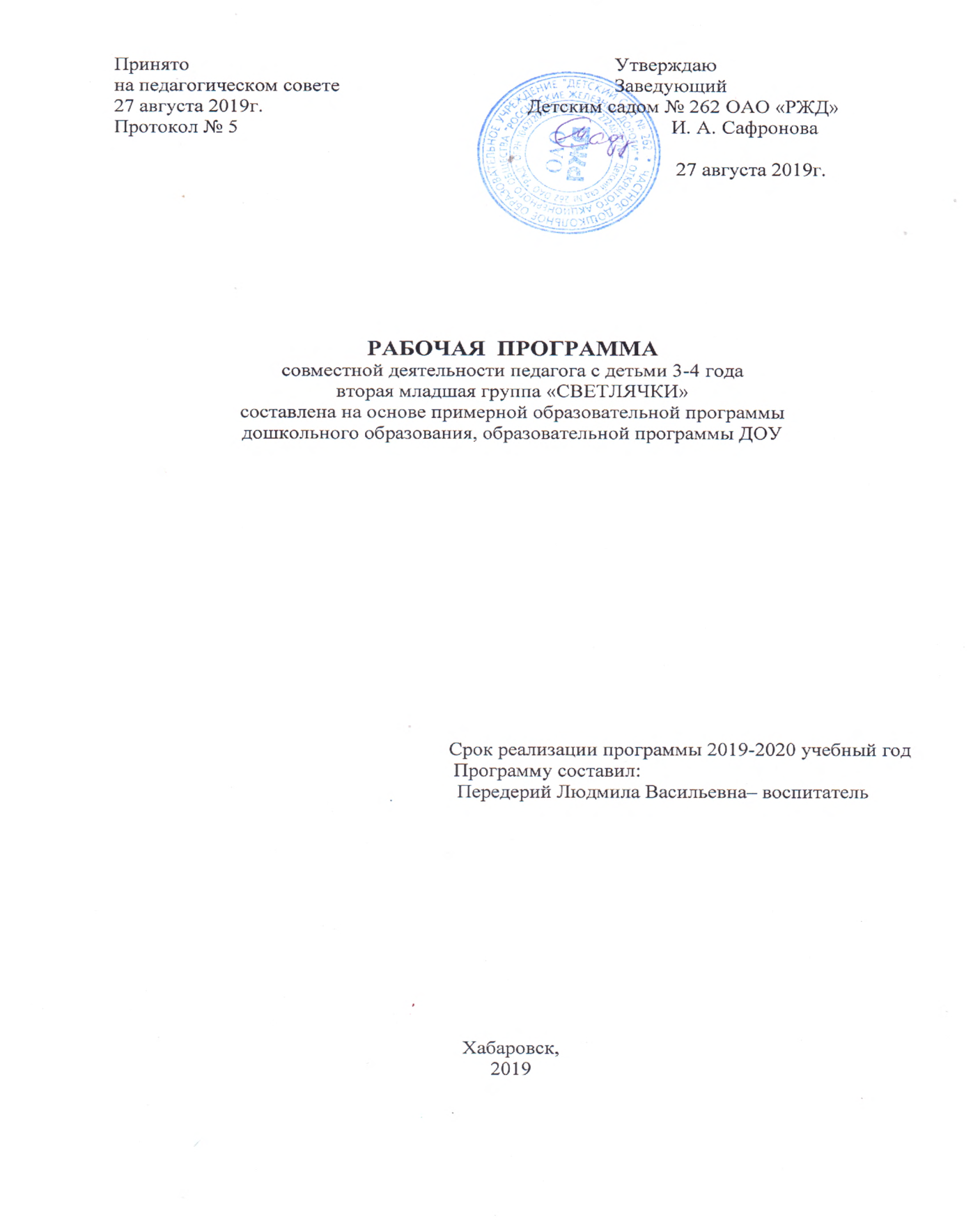                                                                                                    СОДЕРЖАНИЕ1.ЦЕЛЕВОЙ  РАЗДЕЛПояснительная запискаНастоящая рабочая программа разработана на основе примерной основной общеобразовательной программы дошкольного образования «ОТ РОЖДЕНИЯ ДО ШКОЛЫ» под ред. Н. Е. Вераксы, Т. С.Комаровой, Э.М. Дорофеевой, образовательной программы ДОУ - в соответствии с ФГОС к структуре основной общеобразовательной программы дошкольного образования для детей среднего дошкольного возраста (с 3- 4 лет).Рабочая программа определяет содержание и организацию образовательной деятельности детей средней  группы с 3- 4 лет, и направлена на формирование общей культуры, развитие физических, интеллектуальных и личностных качеств, формирование предпосылок учебной деятельности, обеспечивающих социальную успешность, сохранение и укрепление здоровья детей.Реализация рабочей программы осуществляется в процессе разнообразных видов деятельности:1. Образовательная деятельность, осуществляемая в процессе организации различных видов детской деятельности (игровой, коммуникативной, трудовой, познавательно-исследовательской, продуктивной, музыкально-художественной, чтения)2. Образовательная деятельность, осуществляемая в ходе режимных моментов.3. Самостоятельная деятельность детей.4. Взаимодействие с семьями детей по реализации рабочей программы.Таким образом, решение программных задач осуществляется в совместной деятельности взрослых и детей и самостоятельной деятельности детей не только в рамках организованной образовательной деятельности, но и при проведении режимных моментов в соответствии со спецификой дошкольного образования.Содержание рабочей программы включает совокупность образовательных областей, которые обеспечивают разностороннее развитие детей с учетом их возрастных и индивидуальных особенностей по основным направлениям: физическому, социально - коммуникативному, познавательно- речевому и художественно - эстетическому развитию.Данная рабочая программа разработана в связи с внедрением ФГОС в образовательный процесс ДОО.Срок реализации Программы – 1 год (2019-2020 учебный год) 1.1.1 АктуальностьРабочая программа предназначена для организации образовательной деятельности с детьми средней  группы (дети 3- 4 лет).Основу примерной рабочей программы составляет подбор материала для развернутого перспективного планирования, составленного по программе дошкольного образования «От рождения до школы» под редакцией Н. Е. Вераксы, Т. С. Комаровой, Э.М. Дорофеевой.В программе на первый план выдвигается развивающая функция образования, обеспечивающая становление личности ребенка и ориентирующая на его индивидуальные особенности.При разработке программы учитывалось комплексное решение задач по охране жизни и укреплению здоровья детей, всестороннее воспитание, обогащение развития на основе организации разнообразных видов детской деятельности.В программе комплексно представлены все основные содержательные линии воспитания, обучения и развития ребенка.Основной формой образовательной деятельности является занимательное дело, в процессе которого широко используются разнообразные игры, упражнения и игровые ситуации, демонстрационные картины и таблицы, раздаточный материал.Знания, умения и навыки детей закрепляются в процессе повседневного общения с дошкольниками, во время прогулок, игр, самостоятельной деятельности1.1.2 Нормативные документыРабочая программа разработана в соответствии со следующими нормативными документами:В сфере образования:Федеральный уровень:1. Федеральный закон № 273-ФЗ от 29.12.2012 «Об образовании в РФ»2. Приказ Министерства образования и науки РФ от 17 октября 2013 г. № 1155 «Об утверждении федерального государственного образовательного стандарта дошкольного образования» (зарегистрировано в Минюсте РФ 14 ноября 2013 г., № 30384).3. Приказ Министерства образования и науки РФ от 30 августа 2013 г. № 1014 «Об утверждении Порядка организации и осуществления образовательной деятельности по основным общеобразовательным программам – образовательным программам дошкольного образования».4. Приказ Министерства образования и науки РФ от 8 апреля 2014 г. № 293 «Об утверждении Порядка приема на обучение по образовательным программам дошкольного образования» (зарегистрировано в Минюсте РФ 12 мая 2014 г., № 32220, вступил в силу 27 мая 2014 г.).5. Приказ Министерства труда и социальной защиты  РФ от 18.10.2013№ 544н «Об утверждении профессионального стандарта  «Педагог (педагогическая деятельность в сфере дошкольного, начального общего, основного общего, среднего общего образования) (воспитатель – учитель).6. «Санитарно – эпидемиологические требования к устройству, содержанию и организации режима работы в дошкольных организациях « 2.4.1.3049-13 №26 от15.05.2013.Документы учредителя1.Программа поликультурного образования в негосударственных образовательных учреждениях ОАО «РЖД.Уровень ДОО1. Устав  Частного дошкольного образовательного  учреждения Детский сад № 262 открытого акционерного общества  «Российские железные дороги».2. Положение о рабочей программе педагога Частного дошкольного образовательного  учреждения Детский сад № 262 открытого акционерного общества  «Российские железные дороги».3.Основной образовательной программой Частного дошкольного образовательного  учреждения Детский сад № 262 открытого акционерного общества  «Российские железные дороги».4. Годовой план работы Частного дошкольного образовательного  учреждения Детский сад № 262 открытого акционерного общества  «Российские железные дороги».5. Перспективный план группы «Светлячки».6. Календарно- тематический план группы «Светлячки».1.1.3 Цели и задачи рабочей программыЦель программы– создание благоприятных условий для полноценного проживания ребенком дошкольного детства, формирования основ базовой культуры личности, всестороннее развитие психических и физических качеств в соответствии с возрастными и индивидуальными особенностями, подготовка ребенка к жизни в современном обществе, обеспечение безопасности жизнедеятельности ребенка.Задачи рабочей программы:Планирование и организация работы по охране жизни и укрепление физического и психического здоровья детей.Построение комплексно-тематической модели образовательного процесса.Обеспечение познавательно,  социально-нравственного, художественно-эстетического и физического развития детей.Обеспечение рациональной организации воспитательно-образовательного процесса в детском саду.Создание в группе атмосферы гуманного и доброжелательного отношения ко всем воспитанникам.Максимальное использование разнообразных видов детской деятельности, их интеграция в целях повышения эффективности воспитательно-образовательного процесса.Задачи ДОО:1.Способствовать природному процессу умственного и физического развития детей через организацию игровой, коммуникативной, познавательно-исследовательской, трудовой, двигательной, чтению художественной литературы, музыкально-художественной, продуктивной деятельности;2.Обеспечить психолого-педагогическое сопровождение работы по освоению образовательных областей (физическое, социально – коммуникативное, познавательное, речевое, художественно – эстетическое);3.Реализовать формы организации совместной взросло-детской (партнерской деятельности) в ходе организованной образовательной деятельности (ООД), самостоятельной деятельности (СД), режимных моментах, работе с родителями. 1.1.4 Принципы и подходы к формированию рабочей программыПри построении рабочей программы учитываются следующие принципы:1.Соответствует принципу развивающего образования, целью которого является развитие ребенка;2.Сочетает принципы научной обоснованности и практической применимости (содержание рабочей программы должно соответствовать основным положениям возрастной психологии и дошкольной педагогики);3.Отвечает критериям полноты, необходимости и достаточности (позволять решать поставленные цели и задачи только на необходимом и достаточном материале, максимально приближаться к разумному «минимуму»); 4.Обеспечивает единство воспитательных, развивающих и обучающих целей и задач процесса образования детей дошкольного возраста, в процессе реализации которых формируются такие знания, умения и навыки, которые имеют непосредственное отношение к развитию детей дошкольного возраста; строится с учетом принципа интеграции образовательных областей в соответствии с возрастными возможностями и особенностями воспитанников, спецификой и возможностями образовательных областей; 5.Основывается на комплексно - тематическом принципе построения образовательного процесса; 6.Предусматривает решение программных образовательных задач в совместной деятельности взрослого и детей и самостоятельной деятельности детей не только в рамках непосредственно образовательной деятельности, но и при проведении режимных моментов в соответствии со спецификой дошкольного образования; 7.Предполагает построение образовательного процесса на адекватных возрасту формах работы с детьми. Основной формой работы с детьми дошкольного возраста и ведущим видом деятельности для них является игра; 8.Обеспечивает осуществление образовательного процесса в двух основных организационных моделях, включающих: совместную деятельность взрослого и детей, самостоятельную деятельность детей;9.Учитывает гендерную специфику развития детей дошкольного возраста;10.Направлена на взаимодействие с семьей в целях осуществления полноценного развития ребенка, создания равных условий образования детей дошкольного возраста независимо от материального достатка семьи, места проживания, языковой и культурной среды, этнической принадлежности.1.1.5 Возрастные особенности развития детей 3- 4 летВ возрасте 3- 4 лет ребенок постепенно выходит за пределы семейного круга. Его общение становится в неситуативным. Взрослый становится для ребенка не только членом семьи, но и носителем определенной общественной функции. Желание ребенка выполнять такую же функцию приводит к противоречию с его реальными возможностями. Это противоречие разрешается через развитие игры, которая становится ведущим видом деятельности в дошкольном возрасте.Главной особенностью игры является ее условность: выполнение одних действий с одними предметами предполагает их отнесенность к другим действиям с другими предметами. Основным содержанием игры младших дошкольников являются действия с игрушками и предметами- заместителями. Продолжительность игры небольшая. Младшие дошкольники ограничиваются игрой с одной- двумя ролями и простыми, неразвернутыми сюжетами. Игры с правилами в этом возрасте только начинают формироваться.Изобразительная деятельность ребенка зависит от его представлений о предмете. В этом возрасте они только начинают формироваться. Графические образы бедны. У одних детей в изображениях отсутствуют детали, у других рисунки могут быть более детализированы. Дети уже могут использовать цвет.Большое значение для развития мелкой моторики имеет лепка. Младшие дошкольники способны под руководством взрослого вылепить простые предметы.      Аппликация оказывает положительное влияние на развитие восприятия. В этом возрасте детям доступны простейшие виды аппликации.       Конструктивная деятельность в младшем дошкольном возрасте ограничена возведением несложных построек по образцу и по замыслу.В младшем дошкольном возрасте развивается перцептивная деятельность. Дети от использованияпредэталонов- индивидуальных единиц восприятия, переходят к сенсорным эталонам- культурно выработанным средствам восприятия. К концу младшего возраста дети могут воспринимать до 5 и более форм предметов и до 7 и более цветов, способны дифференцировать предметы по величине, ориентироваться в пространстве группы детского сада, а при определенной организации образовательного процесса- и в помещении всего дошкольного учреждения.Развиваются память и внимание. По просьбе взрослого дети могут запомнить 3- 4 слова и 5- 6 названий предметов. К концу младшего возраста они способны запомнить значительные отрывки из любимых произведений.      Продолжает развиваться наглядно-действенное мышление. При этом преобразования ситуаций в ряде случаев осуществляются на основе целенаправленных проб с учетом желаемого результата.     Дошкольники способны установить некоторые скрытые связи и отношения между предметами.В младшем дошкольном возрасте начинает развиваться воображение, которое особенно наглядно выражается в игре, когда одни объекты выступают в качестве заместителей других.Взаимоотношения детей обусловлены нормами и правилами. В результате целенаправленного воздействия они могут усвоить относительно большое количество норм, которые выступают основанием для оценки собственных действий и действий других дтей.Взаимоотношения детей ярко проявляются в игровой деятельности. Они скорее играют рядом, чем активно вступают во взаимодействие. Однако уже в этом возрасте могут наблюдаться устойчивые избирательные взаимоотношения. Конфликты между детьми возникают преимущественно по поводу игрушек. Положение ребенка в группе сверстников во многом определяется мнением воспитателя.В младшем дошкольном возрастеможно наблюдать соподчинение мотивов поведения в относительно простых ситуациях. Сознательное управление поведением только начинает складываться; во многом поведение ребенка еще ситуативно. Вместе с тем можно наблюдать и случаи ограничения соответствующих побуждений  самим ребенком, сопровождаемые словесными указаниями. Начинает развиваться самооценка, при этом дети в значительной мере ориентируются на оценку воспитателя. Продолжает развиваться также их половая идентификация, ч то проявляется в характере выбираемых игрушек и сюжетов.ФИЗИЧЕСКОЕ РАЗВИТИЕ.Физическое развитие включает в себя приобретение опыта в следующих видах деятельности: двигательной, в том числе связанной с выполнением упражнений, направленных на развитие таких физических качеств, как координация и гибкость; способствующих правильному формированию опорно- двигательной системы организма, развитию равновесия, координации движения, крупной и мелкой моторики обеих рук. А также с правильным, не наносящим ущерба организму, выполнением основных движений( ходьба, бег, мягкие прыжки, повороты в обе стороны), формирование начальных представлений о некоторых видах спорта, овладение подвижными играми с правилами; становление целенаправленности и саморегуляции в двигательной сфере; становление ценностей здорового образа жизни, овладение его элементарными нормами и правилами (в питании, двигательном режиме, закаливании, при  формировании полезных привычек и д.р.)ОСНОВНЫМИ ЦЕЛЯМИ И ЗАДАЧАМИ ПО ФИЗИЧЕСКОМУ РАЗВИТИЮ ЯВЛЯЮТСЯ:1.Формирование начальных представлений о здоровом образе жизни.2.Сохранение, укрепление и охрана здоровья детей.3.Обеспечение гармонического физического развития совершенствование умений и навыков в основных видах движений, воспитание красоты, грациозности, выразительности движений, формирование правильной осанки.4.Формирование потребности в ежедневной двигательной активности, развитие инициативы, самостоятельности и творчества в двигательной активности, способности к самоконтролю, самооценке при выполнении движений.5.Развитие интереса к участию в подвижных и спортивных играх и физических упражнениях, активности в самостоятельной двигательной деятельности; интереса и любви к спорту.СОЦИАЛЬНО- ЛИЧНОСТНОЕ РАЗВИТИЕ.К 3 годам у детей возрастает интерес и потребность в общении, особенно со сверстниками, осознание своего положения среди них. Закрепляются навыки организационного поведения как в детском саду, так и дома и на улице. Формируются элементарные представления о том, что хорошо и что плохо. Для детей младшего дошкольного возраста обеспечиваются условия для нравственного воспитания- поощряются попытки пожалеть сверстника, обнять его, помочь. В игровой деятельности детей младшего дошкольного возраста создаются игровые ситуации, способствующие формированию внимательного, заботливого отношения к окружающим; малышей приучают общаться спокойно, без крика.     Формируется доброжелательное отношение друг к другу, умение делиться с товарищем, опыт правильной оценки хороших и плохих поступков. Малыши учатся дружить, вместе пользоваться игрушками, книгами, помогать друг другу. Они приучаются к вежливости- здороваться, прощаться, благодарить за помощь.ПОЗНАВАТЕЛЬНО- РЕЧЕВОЕ РАЗВИТИЕ.Изменяется содержание общения ребенка и взрослого. Оно выходит за пределы конкретной ситуации, в которой оказывается ребенок. Ведущим становится познавательный мотив. Информация, которую ребенок получает в процессе общения, может быть сложной и трудной для понимания, но она вызывает интерес.У малышей 3-х лет расширяются представления о растениях и животных; их знакомят с характерными особенностями времен года и изменениями в природе; получают первые сведения о свойствах воды, песка, снега.      У детей формируется умение понимать простейшие взаимосвязи в природе; они получают первые правила поведения в природе.В речевом развитии детей 3-4лет на основе обогащения представлений о ближайшем окружении продолжает расширяться и активизироваться словарный запас; уточняются названия и назначение предметов одежды, обуви, головных уборов, посуды, мебели, видов транспорта. Малышей учат внятно произносить в словах гласные и некоторые согласные звуки; развивают моторику речедвигательного аппарата, слуховое восприятие, речевой слух и речевое дыхание; развивают диалогическую форму речи, потребность делиться своими впечатлениями с воспитателя и родителями.ХУДОЖЕСТВЕННО- ЭСТЕТИЧЕСКОЕ РАЗВИТИЕ.  В младшем дошкольном возрасте у детей продолжают развиваться эстетические чувства, художественное восприятие, положительные эмоциональные отклики на литературные и музыкальные произведения, красоту окружающего мира. Мы подводим детей к восприятию произведений искусства. Знакомим с элементарными средствами выразительности; готовим малышей к посещению театра, выставок.   У детей 3 лет продолжает развивать эстетическое восприятие, формируется интерес к занятиям изобразительной деятельности, он учится изображать простые предметы и явления в рисовании. Лепке, аппликации, в процессе обследования предмета включает движения обеих рук, обхватывает предмет.    В конструктино- модельной деятельности подводим малышей к простейшему анализу созданных построек, вызываем у него чувство радости при удавшейся постройке. Мы побуждаем малышей к созданию вариантов конструкций, добавляя новые детали, развиваем желание сооружать постройки по собственному замыслу, обыгрывать их, объединять посюжету и обязательно приучаем после игр аккуратно складывать детали в коробки.1.2. Планируемые результаты освоения программы.1.2.1.Целевые ориентиры в младшей группе (от 3 до 4 лет)ИНТЕГРАТИВНЫЕ КАЧЕСТВА:«Физически развитый, овладевший основными культурно- гигиеническими навыками».К четырехлетнему возрасту при успешном освоении  Программы достигается следующий уровень развития интегративных качеств ребенка.1.Антропометрические показатели (рост, вес) в норме. 2.Сформировано умение сохранять устойчивое положение тела, правильную осанку.3.Умеет ходить и бегать свободно, не опуская головы, сохраняя перекрестную координацию движений рук и ног4.Умеет действовать совместно.5.Научился строиться в колонну по одному, шеренгу, круг, находить свое место при построениях.6.Энергично отталкивается двумя ногами и правильно приземляется в прыжках с высоты,на месте и с продвижением вперед; принимает правильное и. п. в прыжках в длину и в высоту с места, в метании мешочков с песком, мячей диаметром 15- 20 см.7.Умеет энергично отталкивать мячи при катании,бросании, ловит мяч одновременно двумя руками.8.Держит правильную осанку в положениях сидя, стоя, в движении, при выполнении упражнений в равновесии.9.Реагирует на сигналы «беги», «лови», «стой», выполняет правила в подвижных играх.10.Научился соблюдать элементарные правила, согласовывать движения, ориентировать в пространстве.«Любознательный, активный».1.Проявляет интерес к информации, которую получает в процессе общения.2.Проявляет интерес к различным видам детской деятельности: конструированию, изобразительной деятельности, игре.3.Проявляет любознательность, интерес к исследовательской деятельности, экспериментированию.«Эмоционально- отзывчивый».1.Эмоционально откликается на переживания близких взрослых, детей, персонажей сказок и историй, мультфильмов и художественных фильмов, кукольных спектаклей. 2.Понимает слова, обозначающие эмоциональное состояние (сердитый, печальный), эстетические характеристики (нарядный, красивый).«Овладевший средствами общения и способами взаимодействия с взрослыми и сверстниками».1.Проявляет интерес к объединению с детьми для совместных игр, поступать в соответствии с правилами.2.Умеет подбирать предметы и атрибуты для сюжетно-ролевых игр.3.При создании построек из строительного материала может договариваться, распределять материал.4.Пытается считаться с интересами товарищей.5.Речь, при взаимодействии со сверстниками, носит преимущественно ситуативный характер.
6.Содержание общения со взрослым выходит за пределы конкретной ситуации, речь при общении со взрослым становится внеситуативной.7.Делает попытки решать спорные вопросы и улаживать конфликты с помощью речи: объяснять.8.Может проявить инициативу в оказании помощи товарищам, взрослым. 9.В взаимоотношениях со сверстниками проявляет избирательность, которая выражается в предпочтении одних детей другим.10.Появляются партнеры по играм.«Способный управлять своим поведением и планировать свои действия на основе первичных ценностных представлений, соблюдающий элементарные общепринятые нормы и правила поведения»1.В процессе игры может менять роли.2.Проявляет личное отношение к соблюдению (и нарушению) моральных норм(стремится к справедливости, испытывает чувство стыда при неблаговидных поступках).3.Самостоятельно или после напоминания со стороны взрослого использует в общении со взрослым «вежливые» слова, обращается к сотрудникам детского сада по имени-отчеству.4.Умеет (сам или при помощи взрослого) вежливо выражать свою просьбу, благодарить за оказанную услугу.«Способный  решать интеллектуальные и личностные задачи (проблемы), адекватные возрасту»1.Ориентируется в пространстве детского сада.2.Умеет играть в простейшие настольно-печатные игры.3.Проявляет инициативу и самостоятельность в организации знакомых игр с небольшой группой детей.4.Проявляет инициативу в выборе роли, сюжета, средств перевоплощения в театрализованных играх.5.Предпринимает попытки самостоятельного обследования предметов, используя знакомые и новые способы, при этом активно применяет все органы чувств (осязание, зрение, слух, вкус, обоняние, сенсорно-моторные действия).6.Способен конструировать по собственному замыслу.7.Начинает появляться образное предвосхищение. «Имеющий первичные представления о себе, семье, обществе, государстве, мире и природе".1.Знает свое имя и фамилию, возраст, имена членов своей семьи. 2.Может правильно вести себя за столом, рисовать, танцевать.3.Может рассказать о своем доме.4.Знает вежливые слова. «Овладевший универсальными предпосылками учебной деятельности».1.Выполняет индивидуальные поручения.2.Проявляет предпосылки ответственного отношения к порученному заданию, стремится выполнить его хорошо.3.Способен сосредоточенно действовать в течение 15минут.«Овладевшийнеобходимыми умениями и навыками»
У ребенка сформированы умения и навыки, необходимые для осуществления различных видов детской деятельности согласно возрасту ребенка.Образовательная область «Физическое развитие»:  «Физическое развитие».1.Принимает правильное исходное положение при выполнении основных движений.2.Катают мяч друг другу, между предметами, в воротца.3.Метают мяч на дальность правой и левой рукой9 расстояние 2- 2,5м), в горизонтальную цель двумя руками снизу, от груди правой и левой рукой( расстояние 15- 2м), в вертикальную цель(высота центра мишени 1,2 м) правой и левой рукой (расстояние 1- 1,5м), ловят мяч, брошенный воспитателем (расстояние 70- 100 см),бросают мяч вверх, вниз, об пол, ловят его (2-3 раза подряд).4.Ползают на четвереньках по прямой (расстояние 6м), между предметами, вокруг них; подлезают под препятствие (высота 50 см), не касаясь руками пола; пролезают в обруч; перелезают через бревно.5. Прыгают на двух ногах на месте, с продвижением вперед (расстояние 2-3 м), из кружка в кружок, вокруг предметов, между ними; прыгают с высоты 15- 20 см, вверх с места, доставая предметы; через линию ( 4- 6 линий); через предметы (высота 5 см); в длину с места через две линии (расстояние между линиями 25- 30см); в длину с места на расстояние не менее 40 см.6.Перестраиваются в колонну по одному, шеренгу, круг; перестраиваются в колонну по два, врассыпную; делают размыкание и смыкание обычным шагом; повороты на месте направо, на лево переступанием.Приобщение к здоровому образу жизни.1.У ребенка сформированы  умения и навыки, необходимые для осуществления различных видов детской деятельности.2.Умеет различать и называть органы чувств, имеет представления об их роли в организме и о том, как их беречь и ухаживать за ними.3.Имеет представления о полезной и вредной пище; об овощах и фруктах, молочных продуктах, полезных для здоровья человека.4.Свормированы представления о том, что утренняя зарядка, игры, физические упражнения вызывают хорошее настроение; с помощью сна восстанавливаются силы. Имеет представление о значимости закаливания.5.Сформированы представления о ценности здоровья, желание вести здоровый образ жизни.6.Умеет и может сообщить о своем самочувствии взрослым, осознает необходимость лечения.7.Сформирована потребность в соблюдении навыков гигиены и опрятности в повседневной жизни.«Социально –коммуникативное развитие».1.Развивается умение выбирать роль, выполнять в игре с игрушками нескольковзаимосвязанных действий (готовить обед, накрывать на стол и т.д.).2.Взаимодействунет в сюжетах с двумя действующими лицами (врач- больной, шофер- пассажир)3.В индивидуальных играх с игрушками- заместителями исполняет роль за себя и игрушку.4.Появляются попытки у детей самостоятельно подбирать атрибуты для игры, дополнять недостающую обстановку недостающими предметами, игрушками.5.Развивается умение взаимодействовать и ладить друг с другом в непродолжительной совместной игре.6.Через подвижные игры развивается активность в двигательной деятельности.Развивается умение детей подбирать предметы по цвету и величине, собирает пирамидку из уменьшающихся.7.В совместных дидактических играх дети учатся постепенно выполнять усложняющиеся правила.«Познавательное развитие».Продуктивная деятельность:1.Самостоятельно одевается, раздеваться, складывает и убирает одежду, с помощью взрослого приводит ее в порядок.2.По просьбе педагога выполняет действия в соответствии с задачей и содержанием алгоритма деятельности.3.С помощью взрослого использует действия  моделирующего характера.«Формирование элементарных математических представлений»:1.Развивается умение видеть общий признак предметов группы (все- красные, все- большие).2.составляет группы из однородных предметов и выделять из них отдельные предметы.3.Сравнивать две группы предметов на основе взаимного сопоставления элементов.4.Устанавливает равенство между неравными по количеству группами предметов путем добавления одного предмета.5.Сравнивает предметы контрастные и одинаковые, пользуется приемами приложения и наложения.6.Знает такие геометрические фигуры, каккруг, квадрат, треугольник.7. Умеет ориентироваться в расположении частей своего тела и в соответствии с ними различать пространственные направления от себя.8.Различает правую и левую руки9.Умеет ориентироваться в контрастных частях.«Формирование целостной картины мира».1.Называет разные предметы,  которые окружают его в помещениях, на участке, на улице; знает их назначение. 2.Называет признаки и количество предметов.3.Называет домашних животных и знает.4.Различает и называет некоторые растения ближайшего окружения. 6.Знает элементарные правила поведения в природе.«Речевое развитие. Чтение художественной литературы».1.Ребенок общается с взрослыми и сверстниками посредством поручений.2.Налаживает контакты в самостоятельных играх посредством речи.3.Для развития инициативной речи, обогащения и уточнения представлений о предметах ближайшего окружения дети самостоятельно рассматривают книги, картины.4.Развивается диалогическая форма речи: ребенок начинает слушать и понимать заданный вопрос, понятно отвечать на него, говорить в нормальном темпе, не перебивая говорящего взрослого.5.Формируется потребность делиться своими впечатлениями с вопитателем и родителями.6.Повторяет наиболее интересные, выразительные отрывки из прочитанного произведения, договаривает слова и несложные длявоспроизведения фразы.7.Заучивает наизусть потешки и небольшие стихотворения.8.Формируется интерес к книгам.«Художественно - эстетическое развитие».Рисование.1.Формируется интерес к занятиям изобразительной деятельностью.2.Ребенок учиться изображать простые предметы и явления, передавая их образную выразительность.3.Включается в процесс обследования предмета обеими руками.4.Может выражать положительный эмоциональный отклик на красоту природы, произведения искусства.5.Учится создавать как индивидуальные, так и коллективные композиции.6.Знает основные цвета.7.Учиться ритмичному нанесению штрихов, линий, пятен в разных направлениях.8.Учится располагать изображение по всему листу.Лепка.1.Формируется интерес к лепке.2.Закрепляются представления о свойствах глины, пластилина и способах лепки.3.Учится украшать вылепленные предметы, объединять вылепленные фигурки в коллективную композицию.4.Умеет выразить радость от восприятия результата работы.Аппликация.1.Формируется интерес к аппликации.2.Учится выкладывать в определенной последовательности на листе бумаги готовые детали разной формы, величины, цвета. Составляя изображение.3.Учится аккуратно пользоваться клеем, салфеткой. Клеенкой.4.Формируются навыки аккуратной работы.5.Выражает эмоции от полученного изображения.6.У ребенка развивается чувство ритма.	2.СОДЕРЖАТЕЛЬНЫЙ РАЗДЕЛ ПРОГРАММЫ (обязательная часть).2.1. Описание образовательной деятельности в соответствии с направлениями развития ребенка и с учетом программ и методических пособий2.1.1.«Социально-коммуникативное развитие» (содержание психолого- педагогической работы).«Социализация, развитие общения, нравственное воспитании».1.Закрепляются навыки организационного поведения в детском саду, дома, на улице.2.Формируются элементарные представления о том, что такое хорошо и что плохо.3.поощряются попытки пожалеть сверстника, обнять его, помочь, формируется внимательное, заботливое отношение к окружающим.4.Дети учатся жить дружно. Вместе пользоваться игрушками, книгами, помогать друг другу.5.Дети приучаются к вежливости( здороваться. Прощаться, благодарить за помощь).«Образ Я».Постепенно формировать образ Я:1.Детям сообщаются разнообразные сведения, касающиеся непосредственно девочек и мальчиков и о происшедших с ними изменений (ты сейчас умеешь правильно вести себя за столом, рисовать, танцевать, знаешь вежливые слова).«Семья». Ребенок знает как зовут членов семьи, чем они занимаются, как играют и т.д.«Детский сад».1.У детей формируется положительное отношение к детскому саду.2.Обращается внимание на красоту и уют группы, раздевалки, на новые игрушки и порядок в игровом уголке.3.Знакомят детей с оборудованием и оформление участка для игр и занятий, подчеркивая его красоту, удобство, веселую, разноцветную окраску строений.4.Воспитывается стремление поддерживать чистоту и порядок в группе, формируется бережное отношение к игрушкам, книгам, личным вещам5.Формируется чувство общности, значимости каждого ребенка для детского сада.6.Совершенствуется умение свободно ориентироваться в помещениях и на участках детского сада.7.Формируется уважительное отношение к сотрудникам детского сада. Их труду.«Родная страна».1.Продолжать воспитывать любовь к родному краю; рассказывать детям о самых красивых местах родного города, его достопримечательностях.  2.Дать детям доступные их пониманию представления о государственных праздниках.   3.Рассказывать о Российской армии, о воинах, которые охраняют нашу Родину «Культурно- гигиенические навыки».1.Формировать простейшие навыки поведения во время еды, умывания.2.Приучать следить за своим внешним видом; учитьправильнопользоваться мылом, аккуратно мыть руки, лицо, уши, насухо вытираться полотенцем после умывания, вешать полотенце на место, пользоваться расческой и носовым платком.3.Формировать элементарные навыки поведения за столом: умение правильно пользоваться столовыми приборами, салфеткой; не крошить хлеб, пережевывать пищу с закрытым ртом, не разговаривать с полным ртом.«Самообслуживание».1.Учить детей самостоятельно одеваться и развеваться в определенной последовательности, пользоваться пуговицами.2.Воспитывать навыки опрятности, умение замечать непорядок в одежде и устранять его при небольшой помощи взрослых.«Общественно- полезный труд».1.Формировать желание участвовать в посильном труде, умение преодолевать небольшие трудности.2.Побуждать детей к самостоятельному выполнениюэлементарных поручений: готовить материал к занятию, после игры убирать на место игрушки, строительный материал.3.Приучать соблюдать порядок и чистоту в помещении и на участке детского сада.4.Во второй половине года начинать формировать у детей умения, необходимые при дежурстве по столовой.«Труд в природе».1.Воспитывать желание участвовать в уходе за растениями и животными в уголке природы и на участке.2.Принимать участие в расчистке дорожек от снега, счищать снег со скамеек.«Уважение к труду взрослых».1.Формировать положительное отношение к труду взрослых2.Рассказывать детям о понятных им профессиях, расширять и обогащать представления о трудовых действиях, результатах труда.3.Воспитывать уважение к людям знакомых профессий.4.Побуждать оказывать помощь взрослым, воспитывать бережное отношение к результатам труда.«Формирование основ безопасности». «Безопасное поведение в природе».1.Формировать представления о простейших взаимосвязях в живой и неживой природе.2.Знакомить с правилами поведения в природе (не рвать безнадобности растения, не ломать ветки деревьев, не трогать животных и т.д.).«Безопасность на дорогах».1.Расширять ориентировку в окружающем пространстве.2.Знакомить детей с правилами дорожного движения.3.Учить различать проезжую часть, тротуар, понимать значение желтого и красного сигналов светофора.4.Формировать первичные представления о безопасном поведении на дорогах (переходить дорогу, держась за руку взрослого).5.Знакомимть с работой водителя.«Безопасность собственной жизнедеятельности».1.Знакомить с источниками опасности дома (горячая плита, утюг и др.).2.Формировать навыки безопасного передвижения в помещении (осторожно спускаться и подниматься по лестнице, держась за перила; открывать и закрывать двери, держась за дверную ручку).3.Формировать умение соблюдать правила в играх с мелкими предметами ( не засовывать предметы в ухо, нос; не брать их в рот).4.Развивать умение обращаться за помощью к взрослому.5.Формировать навыки безопасного поведения в играх с песком, водой, снегом.«Развитие игровой деятельности».«Сюжетно- ролевые игры».1.Спомсобствовать возникновению у детей игр на темы из окружающей жизни, по мотивам литературных произведений.2.Развивать умение выбирать роль, выполнять в игре с игрушками несколько взаимосвязанных действий.3.Учить взаимодействовать в сюжетах с двумя действующими лицами; в индивидуальных играх с игрушками- заместителями исполнять роль за себя и за игрушку.4.Показывать способы ролевого поведения, используя обучающие игры.5.Поощрятьпопытки детей самостоятельно подбирать атрибуты для той или иной роли; дополнять игровую обстановку недостающими предметами, игрушками.6.Усложнять и обогащать предметно- игровую среду.7.Учить детей использовать в играх строительный материал; разнообразно действовать с ним.8.Развивать умение взаимодействовать и ладить друг с другом в непродолжительной совместной игре.«Подвижные игры».1.Развивать активность детей в двигательной деятельности.2.Организовывть игры со всеми детьми группы.3.Поощрять игры с каталками, автомобилями, тележками и т.д.4.Постепенно вводить игры с более сложными правилами и сменой видов движений.«Театрализованные игры».1.Пробуждать интерес детей к театрализованной игре, создавать условия для ее проведения.2.Учить детей имитировать характерные действия персонажей, передавать эмоциональное состояние человека.3.Знакомить с приемами вождения настольных кукол, учить сопровождать действия простой песенкой.4.Вызывать желание действовать с элементами костюв и атрибутами как внешними символами роли.5.Развивать стремление импровизировать на несложные сюжеты песен, сказок.6.Вызывать желание выступать перед куклами и сверстниками, обустраивая место для выступления.7.Побуждать участвовать в беседах о театре.«Дидактические игры».1.Закреплять умение детей подбирать предметы по цвету и величине, собирать пирамидки в определенной последовательности.2.Учить собирать картинку из 4- 6 частей.3.В совместных дидактических играх учить детей выполнять постепенно усложняющиеся правила.2.1.2.«Познавательное развитие» (содержание психолого- педагогическойработы).«Познавательно- исследовательская деятельность».1.Учить детей обобщенным способам исследования разных объектов окружающей жизни с помощью специально разработанных систем эталонов, перцептивных действий.2.Стимулировать использование исследовательских действий.3.Включать детей в совместные с взрослыми практические познавательные действия экспериментального характера, в процессе которых выделяются ранее скрытые свойства изучаемого объекта.4.Предполагать выполнять действия в соответствии с задачей и содержанием алгоритма деятельности.5.С помощью взрослого использовать действия моделирующего характера.«Сенсорное развитие». 1.Обогащать чувственный опыт детей, развивать умение фиксировать его в речи.2.Совершенствовать восприятие (активно включая все органы чувств).3.Развивать образные представления (используя при характеристики предметов эпитеты и сравнения).4.Создавать условия для ознакомления детей с цветом, формой, величиной; развивать умение воспринимать звучание различных музыкальных инструментов, родной речи.5.Закреплять умение выделять цвет, форму, величину, как особые свойства предметов; группировать однородные предметы по нескольким сенсорным признакам: величине, форме, цвету.6.Совершенствовать навыкиустановления тождества и различия предметов по их свойствам.7.Подсказывать детям название форм: круглая, треугольная, прямоугольная и квадратная.«Дидактические игры». 1.Подбирать предметы по цвету величине (2-3).2.Собирать пирамидки, чередуя кольца (2-3 цвета).3.Собирать картинки (4-6 частей).4.В совместных дидактических играх учить детей выполнять постепенно усложняющиеся правила.«Ознакомление с предметами окружения».1.Продолжать знакомить детей с предметами ближайшего окружения (игрушки, предметы домашнего обихода, виды транспорта), их функциями и назначениями.2.Побуждать вычленять некоторые особенности предметов домашнего обихода (части, размеры, форму, цвет), устанавливать связи между строением и функциями. Понимать, что отсутствие какой- то части нарушает предмет, возможность его использования.3.Расширять представления детей о свойствах (прочность, твердость, мягкость) материала (дерево, бумага, ткань, глина).4.Способствовать овладению способами обследования предметов, включая простейшие опыты (тонет- не тонет, рвется- не рвется).5.Предлагать группировать и классифицировать хорошо знакомые предметы ( посуда столовая, чайная, кухонная; посуда- одежда- игрушки).6.Рассказывать о том,что одни предметы сделаны руками человека (посуда, мебель ит.д.), другие созданы природой (шишки.Камень).7.Формировать понятие о том, что человек создает предметы, необходимые для его жизни и жизни других людей (мебель, одежда, обувь, посуда, игрушки).«Формирование элементарных математических представлений»:«Количество». 1.Развивать умение видеть общий признак предметов группы (все мячи круглые, эти все красные, эти все большие и т.д.).2.Учить составлять группы из однородных предметов и выделять из них отдельные предметы; различать «много» и «один», «по одному» «ни одного»; находить один и несколько одинаковых предметов в окружающей обстановке; понимать вопрос «Сколько?»; при ответе пользоваться словами «много», «один», «ни одного».3.Сравниват две равные и неравные группы предметов на основе взаимного сопоставления элементов (предметов). Познакомить с приемами последовательного наложения и приложения предметов одной группы с предметами другой; учить понимать вопрос «Поровну ли?», «Чего больше- меньше?»; отвечать на вопросы предложениями типа «я на каждый кружок положил грибок. Кружков больше, а грибов меньше».; Учить устанавливать равенство между неравными по количеству группами предметов путем добавления одного предмета и т.д.«Величина». 1.сравнивать предметы контрастных и одинаковых размеров; при сравнении соизмерять один предмет с другим по заданному признаку пользуясь приемами наложения и приложения; обозначать результат сравнения словами.«Форма». 1.познакомить детей с геометрическими фигурами: кругом, квадратом, треугольником.2.Учить обследовать форму этих фигур, используя зрение и осязание.«Ориентировка в пространстве». 1.Развивать умение ориентироваться в расположении частей своего тела и в соответствии с ними различать пространственные направления от себя: вверху- внизу, впереди- сзади(позади), справа- слева.2.Различать правую и левую руки.«Ориентировка во времени». 1.Учить ориентироваться в контрастных частях суток: день- ночь, утро- вечер.«Ознакомление с миром природы».1.Расширять представления детей о растениях и животных. Продолжать знакомить с домашними животными и их детенышами, особенностями их поведения и питания.2.Знакомить детей с аквариумными рыбками и декоративными птицами.3.Расширять представления о диких животных (медведь, лиса, белка и др.), о земноводных (лягушка).4.Учить наблюдать за птицами, прилетающими на участок. Подкармливать их зимой.5.Расширять представлениядетей о насекомых.6.Учить отличать и называть по внешнему виду овощи, фрукты, ягоды.7.Дать элементарные представления о растениях данной местности (деревья, цветы). Показать, как растут комнатные растения. Дать представления о том, что для роста растений нужна земля, вода и воздух8.Знакомить с характерными особенностями следующих друг за другом времен года и теми изменениями, которые происходят в связи с этим в жизни и деятельности взрослых и детей.9.Дать представления о свойствах воды (течет, нагревается), песка (мокрый- сухой), снега (холодный, тает, белый).10.Учить отражать полученные впечатления в речи и продуктивных видах деятельности.11.Формировать умение понимать простейшие взаимосвязи в природе.12.Знакомить с правилами поведения в природе.«Сезонные наблюдения». «Осень». 1.Учить замечать изменения в природе: становится холоднее, идут дожди, люди надевают теплые вещи, листья начинают изменять окраску и падать, птицы улетают в теплые края.2.Расширять представления о том, что осенью собирают урожай овощей и фруктов.3.Учить различать по внешнему виду, вкусу, форме наиболее распространенные овощи и фрукты и называть их.«Зима». 1.Расширять представления о характерных особенностях зимней природы (холодно, идет снег; люди надевают зимнюю одежду).2.Организовывать наблюдения за птицами, прилетающими на участок. Подкармливать их3.Учить замечать красоту зимней природы.«Весна». 1.Продолжать знакомить с характерными особенностями весенней природы: ярче светит солнце, снег начинает таять, становится рыхлым, выросла трава, распустились листья на деревьях, появляются насекомые.2.Расширять представления о простейших связях в природе :стало пригревать солнышко- потеплело-появилась травка, запели птицы, люди заменили теплую одежду на облегченную.3.Показать, как сажают крупные семена цветочных растений и овощей на грядки.«Лето». 1.Расширять представления о летних изменениях в природе: жарко, яркое солнце, цветут растения, люди купаются, летают бабочки, появляются птенцы в гнездах.2.Дать элементарные знания о садовых и огородных растениях. Закреплять знания о том, что летом созревают многие фрукты, овощи, ягоды.2.1.3.Речевое развитие (содержание психолого- педагогической работы).«Развивающая речевая среда». 1.Продолжать помогать детям общаться со знакомыми взрослыми и сверстниками посредством поручений (спроси, выясни, предложи помощь, поблагодари и т.д.).2.Подсказывать детям образцы обращения к взрослым.3.в быту, в самостоятельных играх помогать детям посредством речи взаимодействовать и налаживать контакты друг с другом.4.в целях развития инициативной речи, обогащения и уточнения представлений о предметах ближайшего окружения предоставлять детям для самостоятельного рассматривания картинки, книги. Наборы предметов.5.Продолжать приучать детей слушать рассказы воспитателя о забавных случая из жизни.«Формирование словаря». 1.На основе обогащения представлений о ближайшем окружении продолжать расширять и активизировать словарный запас детей. Уточнять названия и назначения предметов одежды, обуви, головных уборов, посуды, мебели, видов транспорта.2.Учить детей различать и называть существенные детали и части предметов (у платья- рукава, воротник, карманы, пуговицы); качества (цвет и его оттенки, форма, размер); особенности поверхности (гладкая, пушистая, шершавая), некоторые материалы и их свойства (бумага рвется, стекло бьется), местоположение (за окном, высоко, далеко, под …).3.Обращать внимание на некоторые сходные по назначению предметы (тарелка- блюдце, стул- табурет- скамейка, шуба- пальто). Учить понимать обобщающие слова- мебель, одежда, овощи, фрукты, птицы.4.Называть домашних животных и их детенышей, овощи и фрукты.«Звуковая культура речи».1.Продолжать учить детей внятно произносить в словах гласные (а, у, и, о, э) и некоторые согласные звуки(п, б, т, д, к, г, ф, в, т, с, з, ц).2.Развивать моторику речедвигательного аппарата, слуховое восприятие, речевой слух и речевое дыхание, уточнять и закреплять артикуляцию звуков. Вырабатывать правильный темп речи, интонационную выразительность. Учить отчетливо произносить слова и короткие фразы, говорить спокойно, с естественными интонациями.«Грамматический строй речи».1.Продолжать учить детей согласовывать прилагательное с существительным в роде, числе, падеже; употреблять существительные с предлогами (в, на, под, за, около). Помогать детям употреблять в речи имена существительных в форме единственного и множественного числа. Обозначающие животных и их детенышей.2.Относиться к словотворчеству детей как к этапу активного овладения грамматикой, подсказывать им правильную форму слов.3.Помогать получать из нераспространенных простых предложений распространенные путем введения в них определений, дополнений.«Связная речь».1.Развивать диалогическую форму речи.2.Вовлекать детейв разговор во время рассматривания предметов, картин, иллюстраций; наблюдений за живыми объектами; после просмотра спектаклей, мультфильмов.3.Обучать умению вести диалог с педагогом: слушать и понимать заданный вопрос, понятно отвечать на него, говорить в нормальном темпе, не перебивать говорящего.4.Напомить детям о необходимости говорить вежливые слова.5.Помогать доброжелательно общаться друг с другом.6.Формировать потребность делиться своими впечатлениями с воспитателями, родителями, сверстниками.«Художественная литература».1.Читать детям любимые и знакомые художественные произведения.2.Воспитывать умение слушать новые сказки, рассказы, стихи, следить за развитием действия, сопереживать героям произведения.3.Повторять наиболее интересные, выразительные отрывки из прочитанного, предоставляя детям возможность договаривать слова и несложные для воспроизведения фразы.4.Учить с помощью воспитателя инсценировать и драматизировать небольшие отрывки из народных сказок.5.Учить детей читать наизусть потешки и небольшие стихотворения.6.Продолжать способствовать формированию интереса к книгам. Регулярно рассматривать с детьми иллюстрации.2.1.4.«Художественно-эстетическое развитие» (содержание психолого- педагогической работы).«Приобщение к искусств».1.Развивать эстетические чувства детей, художественное восприятие, содействоватьвозникновению положительного эмоционального отклика на литературные и музыкальные произведения.2.Подводить детей к восприятию произведений искусства. Знакомить с элементарными средствами выразительности в разных видах искусства (цвет, звук, формы,  движения, жесты).3.Подводить к различению видов искусства через художественный образ.4.готовить детей к посещению кукольного театра, выставки детских работ и т.д.«Изобразительная деятельность».1.Развивать эстетическое восприятие; обращать внимание детей на красоту окружающих предметов, объектов природы, вызывать чувство радости.2.Формировать интерес к занятиям изобразительной деятельностью. Учить в рисовании, лепке, аппликации изображать простые предметы и явления, передавая их образную выразительность.3.Включать в процесс обследования предмета движениями обеих рук по предмету, обхватывание его руками.4.Вызывать положительный эмоциональный отклик на красоту природы, произведения искусства.5.Учить создавать как индивидуальные, так и коллективные композиции в рисунках лепке, аппликации.«Рисование».1.Продолжать учить правильно держать карандаш, фломастер, кисть; добивать ся свободного движения руки во время рисования.2.Учить набирать краску на кисть, снимать лишнюю краску, хорошо промывать кисть. Приучать осушать промытую кисть о мягкую тряпочку.3.Закреплять знание названий цветов (красный, синий, зеленый, желтый, белый, черный), познакомить с оттенками (розовый, голубой, серый).«Декоративное рисование».1.Приобщать детей к декоративной деятельности: учить украшать дымковскими узорами силуэты вырезанных воспитателем игрушек и разных предметов.2.Учить ритмичному нанесению линий, штрихов, пятен, мазков.3.Учить изображать простые предметы, рисовать прямые линии в разных направлениях, перекрещивать их. 4.Подводить детей к изображению предметов разной формы и предметов, состоящих из комбинаций разных форм и линий.5.Формировать умение создавать несложные сюжетные композиции, повторяя изображение одного предмета.6.Учить располагать изображение по всему листу.«Лепка».1.Формировать интерес к лепке.2.Закрплять представления детей о свойствах глины, пластилина и способах лепки.3.Учить раскатывать комочки прямыми и круговыми движениями, соединять концы получившейся палочки, сплющивать шар, сминая его ладошками обеих рук.3.Побуждать детей украшать вылепленные предметы, используя стеку.4.Учить создавать предметы, состоящие из 2-3 частей, соединяя их путем прижимания друг к другу.5.Закреплять умение аккуратно работать во время лепки.6.Учить детей лепить несложные предметы; предлагать объединять вылепленные фигурки в коллективную композицию.7.Вызывать радость от восприятия результата от общей работы.«Аппликация».1.Приобщать детей к искусству аппликации, формировать интерес к этому виду деятельности.2.Учить предварительно выкладывать на листе бумаги готовые детали и наклеивать их.3.Учить аккуратно пользоваться клеем; прикладывать к бумаге стороной, намазанной клеем и плотно прижимать салфеткой.4.Вызывать у детей радость от полученного изображения.5.Учить создавать в аппликации на бумаге разной формы предметы и декоративные композиции из геометрических форм и природных материалов, повторяя и чередуя их по форме и цвету.6.Закреплять знание формы предметов и их цвета.7.Развивать чувство ритма.«Конструктивно- модельная деятельность».1.Подводить детей к простейшему анализу созданных построек.2.Совершенствовать конструктивные умения, учить различать, называть и использовать основные строительные детали.3.Продолжать учить детей сооружать элементарные постройки по образцу, поддерживая желание строить что-то самостоятельно.4.Способствовать пониманию пространственных соотношений.5.Учить пользоваться дополнительными сюжетными игрушками, соразмерными масштабам построек.6.По окончании игры приучать убирать все на место.7.Знакомить детей с простейшими пластмассовыми конструкторами.8.Учить совместно с взрослым конструировать башенки, домики, машины.9.Поддерживать желание детей строить самостоятельно.10.В летнее время способствовать строительным играм с использованием природного материала (песок, вода, желуди, камешки и т. д.).«Музыкальная деятельность».1.Воспитывать у детей эмоциональную отзывчивость на музыку.2.Познакомить с тремя музыкальными жанрами: песней, танцем, маршем.3.Способствовать развитию музыкальной памяти.4.Формировать умение узнавать знакомые песни; чувствовать характер музыки, эмоционально на нее реагировать.«Слушание».1.Учить слушать музыкально произведение до конца, понимать характер музыки, узнавать и определять, сколько частей в произведении.2.Развивать способность различать звуки по высоте в пределах октавы, замечать изменение в силе звучания мелодии.3.Совершенствоать умение различать звучание музыкальных игрушек, детских музыкальных инструментов.«Пение».1.Способствовать развитию певческих навыков: петь без напряжения, в одном темпе со всеми, чисто и ясно произносить слова, передавая характер песни.«Песенное творчество».1.Учить допевать мелодии колыбельных песен на слог «баю- баю» и веселых мелодий на слог «ля- ля».2.Формировать навыки сочинительства веселых и грустных мелодий по образцу.«Музыкально- ритмические движения».1.Учить двигаться в соответствии с двухчастной формой музыки и силой ее звучания; реагировать на начало звучания музыки и ее окончание.2.Совершенствовать навыки основных движений (ходьба и бег). Учить маршировать вместе со всеми и индивидуально, бегать легко, в умеренном и быстром темпе под музыку.3.Улучшать качество исполнения танцевальных движений: притопывать попеременно двумя ногами и одной ногой.4.Развивать умение кружиться в парах, выполнять прямой галоп, двигаться под музыку ритмично и согласно темпу и характеру музыкального произведения с предметами.5.Способствовать развитию навыков выразительной и эмоциональной передачи игровых и сказочных образов.«Развитие танцевально-игрового творчества». 1.Способствовать развитию эмоционально- образного исполнения музыкально- игровых упражнений и сценок, используя мимику и пантомиму.«Игра на музыкальных инструмента».1.Знакомить детей с некоторыми детскими музыкальными инструментами:дудочкой, металлофоном, колокольчиком, бубном, погремушкой, барабаном, а также их звучанием.2.Учить детей подыгрывать на детских музыкальных инструментах.2.1.5.«Физическое развитие»  Образовательная область «Физическое развитие» включает в себя два образовательных направления: «Физическая культура» и«Здоровье».«Физическая культура».1.Продолжать развивать разнообразные виды деятельности.2.Учить детей ходить и бегать свободно, не наталкиваясь друг на друга; приучать действовать сообща, придерживаясь определенного направления передвижения с опоройна зрительные ориентиры, менять направление и характер движения во время ходьбы и бега в соответствии с указанием педагога.3.Учить ползать, лазать, разнообразно действовать с мячом; учить прыжкам на двух ногах на месте, с продвижением вперед, в длину с места, отталкиваясь двумя ногами.«Подвижные игры».1.Развивать у детей желание играть вместе с воспитателем в подвижные игры с простым содержанием, несложными движениями.2.Способствовать развитию умения детей играть в игры, в ходе которых совершенствуются основные движения.3.Учить выразительности движений, умению передавать  простейшие действия некоторых персонажей.«Здоровье»1.Развивать умение различать и называть органы чувств, дать представления об их роли в организме и о том, как их беречь и ухаживать за ними.2.Дать представления оздоровой и полезной пищи; об овощах и фруктах, молочных продуктах, полезных для здоровья человека.3.Формировать представление о том, что утренняя зарядка, игры, физические упражнения вызывают хорошее настроение; с помощью сна восстанавливаются силы.4.Дать представления о закаливании.7.Дать представление о ценности здоровья; формировать желание вести здоровый образ жизни.8.формировать умение сообщать о своем самочувствии взрослым, осознавать необходимость лечения.9.Формировать потребность в соблюдении навыков гигиены и опрятности в повседневной жизни.2.2.Взаимодействие с семьями дошкольниковПлан работы с родителями во второй младшей группе.2.2.1. Программа поликультурного образования дошкольников.Цель: Формирование всесторонне и гармонически развитой личности, способной к творческому самоопределению и осуществляющей этнокультурное и гражданское самоопределение на основе национальной традиции, ценностей российской и мировой культуры.Задачи:- глубокое и всестороннее овладение основами национальной культуры, приобщение детей к языку, литературе, истории своего этносоциума, направленное на сохранение национальных культур народов России;- воспитание понимания самобытности культур разных народов, бережного отношения к национальным ценностям, этническим особенностям;- воспитание позитивного отношения к культурным различиям, обеспечивающим условия для самореализации личности;- приобщение к основам мировой культуры, и воспитание уважения к представителям других народов.Основными направлениями, через которые реализуется поликультурное образование детей в рамках программы, является: 
- образовательная деятельность, осуществляемая в процессе организации различных видов деятельности;- образовательная деятельность, осуществляемая в ходе режимных моментов;- самостоятельная деятельность детей;- взаимодействие с семьями детей.Процесс интеграции Программы в основную образовательную программу детского сада осуществляется через:- Обогащение содержания непосредственной образовательной деятельности за счет парциального введения тем поликультурного воспитания.   - Реализацию в вариативной части  основной общеобразовательной программы по следующим модулям: - «Я – моя семья – мой детский сад»; - «Я живу в городе Хабаровске- я хабаровчанин».2.2.2.2.Содержание перспективного планирования работы с детьми 3-4 лет по региональному компоненту.«Я- моя семья- мой детский сад».«Я живу в городе Хабаровске- я хабаровчанин».2.2.3.Программа по ранней профессиональной ориентации дошкольников на железнодорожные профессии «Ранняя профессиональная ориентация- путь в профессию».Проект «Дошкольник и железная дорога»Цель: Создание организационно – педагогических условий, способствующих формированию у дошкольников интереса к труду железнодорожников и воспитание гражданственности.Задачи:- Обеспечение полного методического сопровождения  по ознакомлению дошкольников с профессиями железнодорожников.- Создание современной материально - технической базы для реализации проекта. - Показать социальную значимость всех железнодорожных профессий.- Организация педагогического сопровождения семей по реализации проекта.Основными направлениями, через которые реализуется профориентационная работа с детьми в рамках проекта, является: 
- Образовательная деятельность, осуществляемая в процессе организации различных видов деятельности;- Образовательная деятельность, осуществляемая в ходе режимных моментов- Самостоятельная деятельность детей;- Взаимодействие с семьями детей.Процесс интеграции Проекта в основную образовательную программу детского сада осуществляется через:1. Обогащение содержания непосредственной образовательной деятельности за счет парциального введения тем профориентационной  работы.  Реализуется в вариативной части  основной общеобразовательной программы.  2. За счет реализации в вариативной части учебного плана   дополнительных образовательных  услуг.Вторая младшая группа (3-4 года).1.Совершенствование ориентирования в окружающем пространстве.2.Знакомство с различными видами железнодорожного транспорта, их особенностями.3.Расширение знаний о железнодорожном вокзале, железной дороге, элементарных правилах поведения на железной дороге.4.Игры на развитие внимания и мышления.ОРГАНИЗАЦИОННЫЙ РАЗДЕЛ3.1.Режим дня                                                     РЕЖИМ  ДНЯ  ВТОРАЯ МЛАДШАЯ  ГРУППА (3-4 ГОДА)(холодный период)                                                      РЕЖИМ  ДНЯ  ВТОРАЯ МЛАДШАЯ  ГРУППА (3-4 ГОДА)(теплый период)	3.2.Режим двигательной активности в неделю3.3.Планирование образовательной и совместной деятельности с детьмиРасписание непосредственной образовательной  деятельностина 2019-2020 учебный год.    3.4.Организация образовательного процесса, самостоятельной игровой деятельности и прогулки в режиме дня3.5.Пояснительная записка к комплексно - тематическому планированиюПерспективный план воспитательно-образовательного процесса во второй младшей группе (3-4 года) составлен, согласно ФГОС к структуре основной общеобразовательной программе дошкольного образования, на основе принципа комплексно-тематического построения образовательного процесса. Организационной основой реализации комплексно-тематического принципа построения Программы является  выделение ведущей темы недели. Тематика недель ориентирована на все направления развития ребенка дошкольного возраста и посвящена различным сторонам окружающей действительности:- предметному окружению (овощи, фрукты, одежда, обувь, игрушки, транспорт и др.);- окружающей природе (птицы, животные, растения  и др.);- явлениям общественной жизни (труд людей, государственные и общественные праздники).Ведущая тема недели рассматривается через все виды детской деятельности (игра, труд, художественное творчество, чтение художественной литературы и др.).Решение образовательных задач осуществляется в процессе совместной деятельности взрослого и детей и самостоятельной деятельности детей не только в рамках непосредственно образовательной деятельности, но и при проведении режимных моментов.Ежедневно с детьми  организуются игры-занятия согласно сетке занятий. Перечень и количество игр-занятий определены на основе комплексной программы, реализуемой в ДОУ  и в соответствии с требованиями санитарно-эпидемиологических правил и нормативов (СанПин).Игры-занятия сгруппированы по основным направлениям развития детей с учетом специфических задач и содержанию работы.Перспективный план  рассчитан на период с 1 сентября по 29 мая учебного года. В I неделю октября и IV неделю апреля проводится промежуточный мониторинг достижения детьми планируемых результатов освоения Программы.В середине учебного года (январь) организуются недельные каникулы, во время которых проводятся занятия только эстетически-оздоровительного цикла (музыкальные, спортивные, изобразительного искусства).3.5.1.Тематическое планирование на 2019-2020гг. вторая младшая  группа (от 3 до 4 лет)3.6.Особенности организации развивающей предметно – пространственной среды3.7.Обеспечение методическими рекомендациями и средствами обучения и воспитания.	3.8.Диагностика3.8.1.Интегративные качества являются показателем развития дошкольника в личностном, интеллектуальном и физическом планах и позволяют ему самостоятельно решать жизненные задачи, адекватные возрасту. Для осуществления изучения процесса достижения детьми 3-4лет планируемый промежуточных и итоговых результатов освоения основной общеобразовательной программы дошкольного образования необходима организация психолого-педагогического мониторинга.  Для реализации различных видов деятельности я использую интегративный подход в процессе образовательной деятельности, что побуждает воспитанников к активному познанию окружающей действительности, осмыслению и нахождению причинно-следственных связей, развитию логики, мышления, коммуникативных способностей. Стараюсь развивать физические качества детей через физкультминутки, дидактические игры с элементами движения, подвижные игры с элементами развития речи, математики, конструирования и т. д., сформировать потребность в двигательной активности.Развиваю у детей познавательный интерес, тренирую способность применять самостоятельно усвоенные знания и способы деятельности, умение слушать взрослого и выполнять его инструкции, слушать и вступать в диалог, строить продуктивное взаимодействие  и сотрудничество со сверстниками и взрослыми.Развиваю способность оценить свое поведение, стараюсь развивать коммуникативные навыки - это учет позиций других людей, партнера по общению или деятельности.Активно привлекаю родителей для закрепления и расширения полученных знаний у детей..Средний балл результатов мониторинга по интегративным качествам воспитанников.Динамика показателей сформированности интегративных качеств.   ?3.8.2.«Динамика развития необходимых умений и навыков» (по результатам диагностики).      На протяжении всего 2019-2020 учебного года буду отслеживать и анализировать умения и навыки в игровой, трудовой, двигательной, познавательной, художественно-эстетической деятельности и коммуникации.  Для получения данных использовала такие методы, как наблюдение, тестовые задания, игровые ситуации, беседы с родителями. При анализе игровой деятельности рассматривала такие показатели, как сформированность сюжетно- ролевой игры. В процессе игры применяла принцип моделирования ситуации общения, создание положительного отношения к взаимодействию ребенка с партнером, что позволило научить детей корректно отстаивать свою позицию, договариваться с партнером, понимать, что их мнение значимо. При анализе по физическому развитию  рассматривала такие показатели, как представления детей о значении частей тела и органов чувств для жизни и здоровья человека;- о важных компонентах здорового образа жизни и факторах, разрушающих здоровье; о роли гигиены и режима дня; - знания техники безопасности, правила поведения при занятии спортом, о пользе закаливающих процедур.При анализе познавательно-исследовательской деятельности  опиралась на умение детей выполнять ряд последовательных действий, на применение обобщенных способов обследования объектов с помощью сенсорных эталонов; на их характер экспериментальных действий; на их умение созерцать предметы и явления; при анализе художественно- эстетической деятельности на сформированность эмоциональной восприимчивости, эмоционального отклика на произведения, на развитие интересов к различным видам изобразительной и конструктивной деятельности.При анализе социально-коммуникативной деятельности рассматривала сформированность личностного отношения ребенка к соблюдению моральных норм, умение оценивать свои поступки и поступки сверстников; оценивала словарь вежливости; сформированность интереса к учебной деятельности и желание учиться.Средний показатель диагностики по развитию у детей умений и навыков.Динамика развития умений и навыков.?3.8.3. «Формирование социально-личностной мотивации воспитанников к образовательному процессу»Процесс формирования социально-личностного развития дошкольников проводила через все виды деятельности, а именно : - через игровую деятельность давала детям возможность почувствовать себя равноправными членами, развивала уверенность в собственных силах, в способности получать реальный результат;- через исследовательскую деятельность предоставляла детям возможность  самостоятельно находить решения или опровержения собственных представлений;- через изобразительную деятельность позволяла ребятам с помощью работ фантазировать, вживаться в мир взрослых, познавать его и принимать в нем участие;- через предметную удовлетворяла познавательные интересы детей в определенный период, помогала ориентироваться в окружающем мире;- через наблюдения обогащала опыт ребят, постоянно стимулировала развитие познавательных интересов, закрепляла социальные чувства;-  через коммуникативную деятельность (общение) объединяла ребенка и взрослого, удовлетворяла разнообразные потребности в эмоциональной близости с взрослым, в его поддержке и оценке;- через проектную деятельность  активизировала самостоятельную деятельность ребенка, обеспечивала объединение и интеграцию разных видов деятельности;- через конструктивную деятельность предоставляла возможность формировать сложные мыслительные действия, развивать творческое воображение, механизмы управления собственным поведением.  Проанализировав все свои наблюдения и  проведенного мною мониторинга по вопросу формирования социально-личностной мотивации моих воспитанников, показатели следующие:Средний показатель диагностики по развитию у детей социально-личностной мотивации.Динамика показателей роста повышения любознательности и активности детей.             ?ВЫВОДЫОт рождения человек щедро наделен природой. И в первую очередь, это касается возможности развиваться. Каждый ребенок может достичь огромных успехов в различных видах деятельности. Главное - это не упустить возможность интенсивно развивать способности ребенка еще в дошкольном возрасте. Интенсивному развитию способностей способствует рост активности дошкольников - а  это и разнообразие видов его деятельности, и желание ребенка попробовать себя в разных начинаниях.В 3-4 года активность вырастает в склонности к играм, фантазированию. Для того, чтобы способности у ребенка успешно развивались, нужно создать условия для их развития. Всестороннее развитие способностей предполагает не только через образовательную деятельность, но и через  активные занятия в спортивных секциях, художественных студиях, танцевальных коллективах.ТАКИМ ОБРАЗОМ :Считаю, что главным в процессе обучения и воспитания детей должны быть знания педагога, глубокая культура, уважение и любовь к человеку – это определяет характер взаимоотношений с воспитанниками.Основой своей профессии считаю любовь к детям, душевность и доброжелательность, доверие, справедливость, уравновешенность, внимательность, ответственность; профессиональное знание предмета, владение его методами и формами организации.Мои принципы:- не быть назойливой: у каждого свой мир интересов и увлечений;- давать детям больше самостоятельности и права выбора;- не развлекательность, а занимательность и увлечение как основа эмоционального тона занятия;-«скрытая» дифференциация воспитанников по учебным возможностям, интересам, особенностям и склонностям;- уметь вставать на позицию ребенка, видеть в нем личность, индивидуальность;- помогать ребенку быть социально значимым и успешным;- предоставляя требования к воспитанникам, проверь, соответствуешь ли им сам;-все новое- это интересно!                                       1.Целевой раздел Программы 1.1.Пояснительная записка 11.1.2.Нормативные документы3-41.1.3.Цели и задачи реализации Программы41.1.4.Принципы и подходы к формированию рабочей программы4-51.1.5.Возрастные особенности развития детей 3- 4 лет5-81.2.Планируемые результаты освоения Программы81.2.1.Целевые ориентиры образования в   возрасте 3- 4 лет8-13                                                2.Содержательный раздел Программы2.1.Описание образовательной деятельности в соответствии с направлениями развития ребенка и с учетом программ и методических пособий132.1.1.Образовательная область «Социально – коммуникативное развитие»13-162.1.2.Образовательная область «Познавательное развитие»16-192.1.3.Образовательная область «Речевое развитие»20-212.1.4.Образовательная область «Художественно – эстетическое развитие»21-242.1.5.Образовательная область «Физическое развитие»24-252.2.Взаимодействие с семьями дошкольников25-262.2.1.Программа Поликультурного воспитания дошкольников «Диалог культур»26-272.2.2.Перспективное планирование работы с детьми 3-4 лет по региональному компоненту 27-422.2.3.Программа по ранней профессиональной ориентации дошкольников на железнодорожные профессии «Ранняя профессиональная ориентация – путь в профессию»42-43                                                  3.Организационный раздел433.1.Режим дня, структура НОД (расписание занятий)43-3.2.Режим двигательной активности в неделю. 3.3.Планирование образовательной и совместной деятельности с детьми.3.4.Организацияобразовательного процесса самостоятельной игровой деятельности и прогулки в режиме дня3.5.Пояснительная записка к комплексному тематическому планированию3.5.1.Тематическое планирование во второй младшей группе3.6.Особенности организации развивающей предметно- пространственной среды3.7.Обеспечение методическими рекомендациями и средствами обучения и воспитания3.8.Диагностика                                                  ВЫВОДМесяцНазвание мероприятияСентябрьРодительское собрание «Возрастные особенности детей 3-4 лет. Образовательный процесс во второй младшей группе».Оформление родительского уголка на тему «Осень золотая».Привлечение родителей к совместным с детьми наблюдениям за сезонными изменениями в природе.Конкурс- выставка «Дары осени» в рамках дошкольного учреждения.ОктябрьКонсультация для родителей «Нравственное воспитание малыша 3-4 лет».Информация родителей о ходе образовательного процесса.Знакомство родителей с дополнительными возможностями детского сада в художественном воспитании детей.Выставка совместного творчествавзрослых и детей«Что нам Осень принесла?!»НоябрьКонсультация для родителей «Безопасность ребенка в быту».Оформление родительского уголка «Здоровое питание наших малышей».Рекомендации родителям по домашнему чтению.Привлечение родителей к оформлению зимнего участка к детским зимним забавам.Фото выставка родителей «Моя семья и любимый город».ДекабрьКонсультации для родителей «Сон-  залог успеха».Информирование родителей об актуальных задачах физического воспитания детей, а также о возможностях детского сада в решении данных задач.3. Привлечение родителей к подготовке и проведению новогоднего утренника.Семейно – групповой праздник«Новый год»ЯнварьКонсультация для родителей «Дорожная азбука»Оформление родительского уголка на тему «Зима».Рекомендации родителям, касающиеся активного зимнего отдыха с детьми формирующие навыки безопасного поведения во время отдыха.Конкурс- выставка «Символ 2020 года» в рамках дошкольного учреждения. Февраль1. Консультация «Что ребеночку дарить?»  2.Обсуждение с родителями проблем развития игровой деятельности детей, обеспечивающей успешную социализацию, усвоение гендерного поведения.Март   1.Консультация для родителей «Если папа ушел к другой».   2.Оформление родительского уголка на тему «8 Марта».   3.Рекомендации родителям по домашнему просмотру мультфильмов,компьютерным играм.Апрель   1.Оформление уголка на тему «Весна».   2.Привлечение родителей к совместной с детьми исследовательской, проектнопродуктивной деятельности в детском саду и дома,                      способствующей возникновению познавательной активности.3.Консультация для родителей «Некоторые правила семейного воспитания».Май11111  1. Родительское собрание «Наши успехи за прошедший учебный год»22222  2. Оформление родительского уголка на тему «Лето, лето к нам пришло».  3.Рекомендации родителям «Как провести с ребенком летний отпуск».4.Участие родителей в садовском проекте «Я в ответе за тех, кого приручил»2.2.2. Перспективное планирование работы с детьми 3-4 лет по региональному компоненту.2.2.2.1.Содержание работы  с детьми 3-4 лет по региональному компоненту2.2.2. Перспективное планирование работы с детьми 3-4 лет по региональному компоненту.2.2.2.1.Содержание работы  с детьми 3-4 лет по региональному компоненту2.2.2. Перспективное планирование работы с детьми 3-4 лет по региональному компоненту.2.2.2.1.Содержание работы  с детьми 3-4 лет по региональному компоненту2.2.2. Перспективное планирование работы с детьми 3-4 лет по региональному компоненту.2.2.2.1.Содержание работы  с детьми 3-4 лет по региональному компоненту2.2.2. Перспективное планирование работы с детьми 3-4 лет по региональному компоненту.2.2.2.1.Содержание работы  с детьми 3-4 лет по региональному компонентуТема, цел ,итоговоемероприятиеВиды деятельностиФормы организации совместнойдеятельностиПредполагаемая самостоятельная деят-тьМатериал иоборудование1.«Я и моя семья»Цель: Формирование представлений ребенка о себе и близких людях.Итоговое: Выставка совестного творчества взрослых и детей «Что нам Осень принесла?».ИгроваяКоммуникативнаяПознавательно-исследовательскаяПродуктивнаяС/ р игры: «День рождения куклы», «Кукла заболела», «Поездка на автобусе».Д/ игры: «Вежливые слова», «Где мы были, что мы видели» и др.Театр. Игры: по сказке «Три медведя».Игра- драматизация «Наша Маша маленькая», «Почему так?».Рассказ воспитателя «Моя семья».Ситуативные разговоры и речевые ситуации по теме.Обсуждение поступков героев мультфильма «Маша и медведь»-современный лад.Д/игры ««Расскажи о членах своей семьи» (по фотографиям из семейного фотоальбома) и другиеЭкскурсии по детскому саду, по территории детского сада ( наблюдения за сезонными изменениями  в природе) и другие.Циклические наблюдения за деревьями.Дидактические игры: «Что есть у игрушки» и другие.Решение проблемных ситуаций: «Бабушка заболела», «Сломано дерево на участке» и другое.Конструирование «Дом для матрешки», «Мебель для комнаты» и т.п.Экспериментирование с водой «Как сделать мыльную пену?».Подвижные игры программные и по желанию детей. Хороводные игрыКоллективное творческое дело взрослых и детей по созданию поделок для выставки «Что нам Осень принесла».Поручения  индивидуальные и коллективные «Подбери посуду для обеда (для чайного стола)»Чтение рассказов, сказок, стихотворений о семье, о взаимоотношениях в семье, об осени, о природе и другие.Обсуждение поступка Колобка из сказки «Колобок» и другиеРазучивание стихотворений о маме, папе и других членах семьиСлушание и исполнение песен о маме, папе и других членах семьиМузыкально – дидактическая игра «Чьей мамы голосок?» (домашние животные и птицы)Лепка «Овощи и фрукты с нашего огорода», «Фрукты на тарелке», «Запасливый ежик», «Угощение для зверят» и  другое.Аппликация «Закатываем компот на зиму», «Перевезем арбузы на тележках», «Осенняя картинка» (коллективный коллаж), осенняя салфетка.Рисование «Дождь идет на улице», «Урожай ягод и фруктов», «Погрузим овощи внам Осень принесла?!».Игры с любимой игрушкой –персонажем и ролевыми атрибутами.Действия с персонажами сказки «Три медведя».Рассматривание семейных фотоальбомов.Конструирование из крупного и  среднего  конструктора знакомых построек.Игры с водой,мыльными пузырями.Эксперименты с песком, глиной.Продуктивная деятельность: деятельность со знакомым природным, изобразительным материалом.Рассматривание иллюстраций в прочитанных взрослым книгах.Действия с крупными фигурками животных (звукоподражание);Рассматривание и обследование муляжей овощей и фруктов.Сюжетные игры: «Поездка на автобусе», «Детский сад»,   «Парикмахерская», «Больница», «Магазин»Дидактические игры: «Дети на прогулке»,Куклы крупные и средние; телефон.Крупная кукольная мебель: стол, стулья, кровать, диван, шкафы для белья и  для посуды, кухонная плита; ширма- окно, ширма –автобус.Наборы чайной и  столовой посуды, постельных принадлежности и одежды для кукол.Шапочки – маски для драматизации сказки «Три медведя»;Семейные фотоальбомы (фотографии членов семьи портретного типа и в полный рост);Конструкторы крупный и средний;Тазики для воды, сосуды разной формы и величины, мыло.Глина, песок, опилки.Изобразительные материалы.Книги для чтения («Колобок» и другие).ТСО (магнитофон);Мягкие антропоморфные животные (крупные)Муляжи овощей и фруктов.2.«Я- девочка, ТЫ- мальчик».Цель: Способствовать осознанию ребенком своей половой принадлежности и освоения элементарных форм поведения соответственно полаИтоговое:Развлечение «В группе весело живут девочки и мальчики»ИгроваяКоммуникативнаяПознавательно-исследовательскаяПродуктивнаяС/р игры:«Поездка на автобусе»,«Детский сад»,«Парикмахерская», «Больница», «Магазин»Дидактические игры:«Дети на прогулке»,«Сложи узор» (для девочек – украшения, цветы и т. п., для мальчиков – элементы видов транспорта и т.п.), «Одень Таню (Ваню)» (с плоскостными куклами), «Подбери подарок Тане (Ване)», игры с одним, двумя обручами (подарки девочкам и мальчикам).Рассказ воспитателя: «В группе дружно мы живем», «Мы любим играть».Ситуативный разговор и речевая ситуация по теме.Отгадывание загадок об игрушках.Экскурсии по детскому саду, по участку (сезонные изменения в природе) и другие.Наблюдения за деятельностью девочек и мальчиков (своей группы и старших групп).Наблюдения за взаимоотношениями взрослых людей.Циклические наблюдения за трудом дворника.Решение проблемных ситуаций: «Ссора», «Мальчик обидел девочку», «Забрал игрушку» и другие.Эксперименты с водой (вода льется из разных сосудов по – разному, вода принимает форму того сосуда, который она принимает, вода прозрачная – через нее  все видно, в воде одни предметы плавают, другие тонут.Коллекции: «Виды транспорта» (наземный, воздушный, водный), «Сезонная одежда для куклы», «Подарки осени» и другие.Моделирование интерьера комнаты для кукол, костюма для плоскостной куклы (девочки), машины и другого транспорта (мальчики).Совместные действия мальчикови девочек по наведению порядка в игровых центра.Задание: «Подбери украшение для девочки, с которой ты играешь».Совместное с родителями пополнение центров развития атрибутами для игр (для мальчиков и для девочек).Подвижные игры: «Подарки», «Магазин игрушек», «Пальчик о пальчик» и другие.Хороводные игры.Игровые упражнения (по возрасту)Спортивное развлечениеЧтение   рассказов, сказок, стихотворений об именах, о мальчиках и девочек (их взаимоотношениях), об осени, о природе и другое.Разучивание стихотворений, потешек, пестушек о  частях тела, именах («Расти коса», «Водичка – водичка», «Наша маша маленькая») и другие.Обсуждение поступков  литературных и мультипликационных героев.Слушание музыкальных произведений и исполнение  песен о дружбе, о природе, об осени и других.Лепка «Подарки другу (подружке)», «Угощение для зверюшек», «В детский сад привезли мячи» и другие..Аппликация  «Наклей картинку любимого животного», «В детский сад привезли игрушки, расставь их в шкафы» (коллективная), «Подарок другу (подружке)»,«Красивые салфетки на стол».Рисование «Дружные ладошки» (техника «ладонь»), «Красивая салфетка».Разыгрывание небольших сюжетов с атрибутами  к играм «Семья», «Магазин», «Больница», «Детский сад», «Шофер».Действия с игрушками.Экспериментирование с водой: наливание в сосуды, переливание из сосуда в сосуд, опускание в воду разных предметов и другоеРассматривание коллекций: «Виды транспорта», «Сезонная одежда для кукол».Одевание и раздевание кукол (в том числе и плоскостных).Моделирование интерьера комнаты для кукол.Наблюдения за растениями.Рассматривание иллюстраций в книгах.Лепка  и рисование.Ролевые атрибуты к играм: «Семья», «Магазин», «Больница», «Детский сад», «Шофер».Дидактические игры;Материалы для экспериментирования с водой (таз,  прозрачные сосуды разной формы и величины, игрушки и предметы).Коллекции «Виды транспорта», «Сезонная одежда для куклы»Предметы мебели для моделирования комнаты для куклы.Лейки, материалы для ухода за растениями.Видеотека,библиотека.Изобразительные  материалы.3.«Березка под моим окном».Цель:Способствовать формированию представлений о природе родного края, ее значении в жизни человека.Итоговое: Участие родителей в садовском проекте «Я в ответе за тех, кого приручил».ИгроваяКоммуникативнаяПознавательно-исследовательскаяПродуктивнаяСюжетные игры: «Семья отдыхает на природе», «Овощной магазин», «Детский сад (в детский сад привезли овощи и фрукты)» и другие.Дидактические игры: «Чудесный мешочек», игры с обручами (домашние - дикие животные; овощи-фрукты-ягоды), «Где чья мама?» и другиеТеатрализованная игра по сказке «Курочка – ряба», «Колобок» и другие.Теневой театр «Отгадай, кто это? (домашние животные).Рассказ воспитателя о домашних и диких животных. Ситуативный разговор и речевая ситуация по теме.Отгадывание загадок о природе (объектах, явлениях).Экскурсии по территории детского сада (сезонные изменения в природе, кому нужна помощь)Наблюдения за погодой.Наблюдения за птицами на кормушке.Циклические наблюдения за елочкой.Эксперименты с водой (на морозе вода превращается в лед: лед твердый, холодный; лед в тепле тает и превращается в воду), со снегом (снег белый, холодный, мягкий; в тепле снег тает и превращается в воду).Коллекции: «Сезонная одежда для куклы»..Моделирование правил поведения в природе.Конструирование «Бабушкин двор».Совместные действия дворника и детей по сгребанию снега к деревьям и кустарникам (чтобы им было тепло) и другие.Подвижные игры программные и по желанию детей.Хороводные игры.Спортивные упражнения (по возрасту)Спортивные развлечения.Чтение   рассказов, сказок, стихотворений о природе, о новом годе и другие.Разучивание стихотворений о природе, новогодних и других. Обсуждение поступков  литературных и мультипликационных героев по отношению к природе.Слушание музыкальных произведений и исполнение новогодних песен, песен  о природе и других.Музыкально – дидактические игры: «Полетаем как снежинки», «Изобразим животное» и другие.Лепка «На лесной полянке танцевали зайки», «Снеговики».Аппликация  «Зайка серенький», «Снеговики».Рисование «Пушистые зайчата» (техника «тычком»), «Снеговики», «Снег идет».Экспериментирование с водой. Конструирование  из напольного и настольного конструктора знакомых форм.Сгребание снега на участке в кучуЛепка из пластилина знакомых форм.Рисование знакомых форм.Атрибуты к играм: «Овощной магазин», «Семья», «Шоферы», «Больница», «Детский сад».Фигурки домашних животных для теневого театра.Дидактические игры.Атрибуты для театрализации сказок «Курочка Ряба», «Колобок».Материалы для экспериментирования с водой и снегом.Коллекции «Домашние и дикие животные родного края», «Сезонная одежда для куклы», «Новогодние открытки».Модели «Кто на бабушкином дворе живет?», «Кто в лесу живет»..Напольный и настольный конструктор.Детские лопатки для снега.Формочки для замораживания воды и изготовления пирожных из снега.Изобразительныематериалы.ТСО (магнитофон и другое).Видеотека (фильмы о природе).Библиотека (книги о природе)Фонотека (голоса птиц, животных, диалоги, песни о природе),4.«Наш любимый детский сад».Цель: Способствовать формированию  представлений о детском саде, как  о социально-значимом объектеИтоговое мероприятие:Семейно – групповой праздник «Новый год»ИгроваяКоммуникативнаяПознавательно-исследовательскаяПродуктивнаяСитуативный разговор и речевая ситуация потеме.Отгадывание загадок о предметах и  игрушках Дидактические игры «Да –нет», «Вопрос –ответ».Экскурсии и целевые прогулки по детскому саду, к новогодней елке, по территории детского сада (сезонные изменения в природе) и другие. Наблюдения за трудом сотрудников детского садаНаблюдения за сезонными изменениями в природе (приметы зимы, зимняя одежда, действия людей)Циклические наблюдения за птицами на кормушке.Наблюдения за зимними играми детей старшей группы.Решение проблемных ситуаций: «Не берут в игру», «Забрали игрушку и не отдают».Чтение   рассказов и стихотворений М.Ивенсен«Кто поможет?», З.Александровой«Катя в яслях» и других.Разучивание стихотворений о детях, о детском саде, интересных делах, взаимоотношениях, о людях разных профессий, о зиме, о новогоднем празднике.Обсуждение поступков детей,  литературных и мультипликационных героев по отношению друг к другу, к природе.Эксперименты «Мыльные пузыри».Конструирование из крупного строителя   «Детский сад» и другое.Лепка «Моя любимая игрушка»Аппликация  «Шарфик для куклы», «Украсим группу воздушными шарами и гирляндами» Рисование «А снег идет, а снег идет».Разыгрывание небольших сюжетов в игровом уголке с предложенными атрибутами.Действия с куклами.Рассматривание картинок, иллюстраций.Д/игры «Парные картинки», «Чудесный мешочек» и другие.Действия с детской лопаткой на участке (подгребание снега к деревьям и кустарникам).Элементарноеэкспериментирование с водой и песком в уголке экспериментальной деятельности.Рассматриваниезнакомых и незнакомых книг в книжном уголке.Продуктивная деятельность.Фотоальбомы с фотографиями «Мой дом», «Магазин на моей улице», «Где я бывал?», «Где я отдыхал?».Магнитные доски, фланелеграф.Разрезные кубики.Предметы заместители зданий, фонтаны, фонари и т.д.Фонотека «Звуки города».Атрибуты к сюжетно-ролевым играм.Альбомы «Виды транспорта», «Городские улицы» 5е.«Я по улице иду, в детский сад попаду»Цель: Формирование представлений об улице как о значимом объекте социальной действительностиИтоговое мероприятие:Консультация для родителей «Дорожная азбука»ИгроваяПознавательно-исследовательскаяПродуктивнаяСюжетные игры: «Семья», «Детский сад», «Больница «Магазин». Д/е игра: «Транспорт на нашей улице».Рассказ воспитателя «Я люблю зиму».Ситуативный разговор и речевая ситуация по теме: «Если будешь ссориться, если будешь драться».Д/ игры «Узнай по описанию».Эксперименты «Замерзшая вода»Конструирование из напольного и настольного строителя «Разные дома».Рисование «Вагончики привезли подарки мальчикам», «Колеса и светофоры».Конструирование элементарных домов, машин из напольного строителя.Лепка и рисование знакомых форм знакомыми материалами.Атрибуты для сюжетных игр, дидактические игры,картины, картинки,фотографии, альбомы, материал для экспериментирования;коллекции, книги, материал для изобразительной деятельности.6.«Я живу Хабаровске»Цель: Формирование представлений о родном городе; чувства гордости и восхищения за свой город, за его красоту, его достопримечательностиИтоговое мероприятие:Фото выставка родителей «Моя семья и любимый город».ИгроваяКоммуникативнаяПознавательно-исследовательскаяПродуктивнаяСюжетные игры: «Семья» (праздник 8 Марта), «Детский сад» («Праздник мам и бабушек».Дидактические игры: «Подарки для мамы и бабушки».Театрализованная игра по сказке «Репка».Рассказ воспитателя о мамах и бабушках, девочках «Мамочка моя», «Моя бабушка», «Я дружу со своей подружкой», «Наши девочки» (по фотографиям из семейных и групповых  фотоальбомов); о городе «Наш любимый город» (по фотографиям, открыткам и иллюстрациям)Ситуативный разговор и речевая ситуация по теме.Решение проблемных ситуаций: «Куклу бросила хозяйка», «Злая девочка»,«Рассердилась», «Девочка – чумазая», «Жадина» и другие.Эксперименты с водой (льется, вода прозрачна через нее все видно, мыльная вода «Постираем платочки»).Конструирование  «Комната для куклы», «Мебель для кукольной комнаты» и другоеСовместные действия с родителями и воспитателями по оформлению фото коллажа  «Наш город»Лепка «Угощение для мамочки».Аппликация  «Шарфик для мамы».Рисование «Солнышко в городе для мамы».Разыгрывание несложных  знакомых сюжетов с атрибутами.Действия с  игрушками в уголке театрализованной деятельности.Рассматривание фотоальбомов, иллюстраций,  книг, и другого наглядно – иллюстративного материала.Элементарная экспериментальная деятельность с водой, стирка платочков, кукольных салфеток.Действия со знакомым материалом в уголке изодеятельности и конструктивной деятельности.Рассматривание коллажа о городе.7.«Мой дом – моя крепость».Цель:  Способствовать развитию в ребенке чувства защищенности со стороны взрослых, уверенности, что его любят, в любой момент помогут и посочувствуют.Итоговое мероприятие:Консультация для родителей «Безопасность ребенка в быту».ИгроваяКоммуникативнаяПознавательно-исследовательскаяПродуктивнаяСюжетные игры: «Семья» (кукла заболела), «Детский сад» (мамы привели детей в детский сад), «Шофер» (поездка по городу и за город семьей).Дидактические игры: «Кукла заболела», «Подбери гараж машине», «Кто о нас заботится», «Подбери одежду», «Угости куклу овощами, фруктами».Театрализованная игра  «Сказка о глупом мышонке» и «Сказка об умном мышонке» С.Маршак.Рассказы воспитателя:«Кто о нас заботится?», «Мой папа (дедушка) умеет все», «Моя мама (бабушка) лучшая», «Что я люблю делать» и другое.Ситуативный разговор и речевая ситуация по теме.Решение проблемных ситуаций: «Кукла заболела», «Машина сломалась».Эксперименты с водой и песком.Конструирование«Мебель для кукольного дома», «Наша машина».Лепка «Дом из бревнышек», «Праздничный пирог».Аппликация  «Мой дом – моя крепость» (коллективная). Рисование «Нарисуйте машинам колеса и окна» (дорисовывание элементов)8.«Народные праздники»Цель: Формирование представлений о принадлежности к русской культуре, традициям русского народаИтоговое мероприятие:«Масленица- широкая масленица»ИгроваяКоммуникативнаяПознавательно-исследовательскаяПродуктивнаяСюжетные игры: «Семья» (милости просим в гости), «Детский сад» (Пасха), «Шоферы» (внимательный водитель).Дидактические игры: «Чего не стало?», «Хозяйкина помощники» (предметы обихода)«Собери куклу на праздник», «Оденем куклу на прогулку» и другие.Театрализованная игра: «Котик, котик, поиграй» (с использованием русского народного фольклора).Театр Петрушки.Рассказ воспитателя о праздниках (в том числе и русских народных), о солнышке, воде, весенних цветах, весне.. Ситуативный разговор и речевая ситуация по теме (Знакомство с предметами русского быта, описание предметов, действия с ними и другое).Отгадывание загадок  «Кто спрятался?» (отгадывание загадок о домашних животных, о весне, воде, солнце)) Дидактические игры «Вежливое обращение к гостям», «Похвали собачку (петушка, котика)», «Кто позвал?» и другие.Эксперименты «Солнечные зайчики», «Игры с песком» и другие.Лепка «Посуда», «Блины», «Яйца».Аппликация: «Бусы для Хозяйки», «Передник для Хозяйки».Рисование «Печатные штампы на бумаге», «Праздничная салфетка», раскрашивание фигурок животных и птиц, яиц.Моделирование построек домов.Продуктивная деятельность детей в книжках-раскрасках 9.« Я-человек».Цель: Содействие усвоению  ребенком первоначальных представлений о себе как о представителе мира людей.Итоговое мероприятие: ИгроваяКоммуникативнаяПознавательно-Исследовательская.ПродуктивнаяИгры с любимыми игрушками.Сюжетные игры «Дочки-матери, «Шофёры», Дидактические игры «Подбери  одежду кукле (девочке и мальчику)», «Подбери пару», Настольный театр  по сказке «Курочка ряба», «Маша и медведь»Игры – забавы с механическими игрушками, с мыльными пузырями, вертушками и другие.Игра «Узнай свою ладошку-осьминожку» на панно.Рассказ воспитателя «Кто я такой (такая)?», «Что я умею делать?», «С кем я живу дома?», «Что я люблю?» и другие.Речевые ситуации, ситуативный разговор по теме. Решение проблемных ситуаций «Меня обидели», «Я не умею…», «Мне больно…»,Конструирование «Диванчик для матрёшек», «Кроватка для кукол», «Гараж для машин», «Дорога для большой и маленькой машины».Лепка «Угощение для подружки, дружка» (мячи, баранки, печенье, конфеты и другое.), «Моя любимая тарелочка», «Испеку оладушки.Аппликация «Моя шапочка (украшения)», «Красивые тарелочки», «Фрукты в вазе», «Что мы умеем» (коллективная) и другое.Рисование «Украсим группу» (шары, гирлянды и другое), «Что я умею рисовать», «Узор на платье (рубашку)» и другое.Игры с любимыми игрушками«Дочки-матери, «Шофёры».Рассматривание фигурок для настольного театра, элементарные действия с ним.Действия с механическими игрушками, мыльными пузырями и другое.Рассматривание панно «Ладошки-осьминожки»Рассматривание фотографий детей в фотоальбомах «Наша группа», «Моя семья»Элементарные игры со строительным материалом.Лепкаиз разного материала, рисование и наклеивание знакомых форм в развивающем уголке по изодеятельности.Атрибуты к сюжетным, подвижным играм (куклы, машины, игрушки, посуда, мебель и т.д.);механические игрушки;предметы для экспериментирования (дощечки для лепки,. модель обследованияпредмета, панно«Дружные ладошки - осьминожки»,магнитная доска;настольный театр «Курочка ряба», «Маша и медведь»;фотоальбом;книжные раскраски, напольный и настольный строитель;пластилин, гуашь и др. материалы для изобразительной деятельности;готовые формы для аппликацииМесяцВид деятельностиЗадачиСентябрь- С/р игра «Семья»- Д/ игры «Сервируем стол для прихода гостей», «Искупаем дочку», «Погладим сыночку рубашку», «Наша дочказаболела»,- Рассказ воспитателя «Мамы всякие нужны, мамы всякие важны».- Д/игра «Что нужно для работы моей маме?».-Фотовыставка фотографий членов семьи.- Учить называть членов семьи.- Отображать в игре действия, увиденные в быту; мама заботится о членах семьи.- Внушать детям чувство гордости за свою семью.- Воспитывать в детях чуткое отношение ко всем членам семьи.- Обогащать знания детей о профессиях родителей.- Подводить детей к самостоятельному созданию игровых замыслов.Октябрь- С/р игра «К нам гости пришли», «Мы с папой пришли в супермаркет за продуктами», «Детский сад», «Дочки- матери», «Мой папа машинист»- Д/игра «кто больше назовет ласковых слов для мамочки?»- Рассказ воспитателя «Взрослые и дети»., «Мои друзья в группе», «Какая у тебя бабушка?», «Детский сад моя вторая семья».-Экскурсия в медицинский кабинет.- Продолжать знакомить с профессиями. -Формировать интерес к профессиям. -Прививать уважение к труду родителей. -Учить ребенка осознавать 
свою индивидуальность, значимость для других людей. 
-Дать возможность пережить приятное ощущение, внимание 
со стороны сверстников к себе, радоваться самому себе. 
- Формировать игровое партнерство, сближать детей друг с 
другом. - Совершенствовать умение детей объединяться в игре.НоябрьС/р игры «Семья», «Детский сад», «Наш папа в командировке», «Свет мой зеркальце, скажи».-Беседа- рассказ воспитателя «Что нужно делать, чтоб в группе было чисто и уютно?»- Рассказ воспитателя о поведении с людьми, которые приходят в гости».-Рассматривание фотографий «Я дома».-Прививать любовь к своему дому; желание поддерживать в нем порядок, помогать взрослым членам семьи. -Дать понятие об индивидуальных особенностях других людей, замечать сходство, различие, сравнивать себя с другими людьми. ---Способствовать появлению желания копировать, имитировать движения. 
-Развивать двигательную раскрепощенность.- Совершенствовать умение детей распределять роли (мать, отец, дети).Декабрь-С/Р игра «Детский сад»-Д/игра «Как я вырос», «Научим Винни- Пуха ходить в гости»-Рассказ-беседа «как я буду заботиться о своем здоровье»-Экскурсия на прачечную.-Учить детей внимательнее относиться к событиям в доме, интересоваться делами, традициями семьи. -Формировать доброжелательные отношения к окружающим, уточнить уровень представлений о дружбе, о 
возникновении конфликтных ситуаций и способах их разрешения. -Учить описывать сверстников, выделяя характерные 
для них признаки. -Упражнять в конструктивных навыках.- Совершенствовать умение выполнять игровые действия в соответствии с правилами и общими игровым замыслом.ЯнварьС/р игра «Семья», «Кафе»,» Дочки- матери».-Д/игра «Как можно обратиться за помощью», «Какое настроение у друга», «Новый год дома».-Рассказ- беседа «Куда мы ходили с родителями в выходные дни», «Как люди заботятся друг о друге», «Мы дружные ребята, не ссоримся совсем», «Какой должна быть наша группа», «Аккуратные дети».-Дать детям понятие, праздники бывают семейные.- Вызывать у детей желание посещать детский сад, встречаться с друзьями. -Учить детей запоминать дорогу в детский сад, выбирая с родителями более безопасный маршрут, знать его адрес.- Учить подбирать предметы и атрибуты для игры.ФевральС/р ига «Праздник в группе- день рождения», «Поездка на дачу», «Детский сад», «Я- солдат».Д/игра «Сделаем маме красивые бусы».Рассказ воспитателя «Как надо вести себя во время болезни», «Как вести себя на празднике», «Какие у нас мальчики», «Защитники отечества».-Знакомить детей с Российской армией, воинами которые охраняют нашу Родину (пограничники, моряки, летчики). -Мальчики то же будущие защитники, они должны расти смелыми, сильными и защищать слабых.- Развивать умение использовать в сюжетно- ролевых играх постройки из строительного материала.МартС/р игра «Семья», «Детский сад», «Дом», «Дочки- матер», «Мы отмечаем мамин и бабушкин праздник»Д/игра «Погладим Мишке одежду», «В вагон зашла старушка»- Рассказ воспитателя «Чем и как мы занимаемся в детском саду», «Как надо вести себя с мальчиками?», «Кто такой воспитанный ребенок?», «Моя семья».- Дать в доступном понимании детей понятия, что мама – самый дорогой человек. - Мамы есть у всех и у людей и  у животных. -Маму надо беречь, не огорчать, помогать-Воспитывать у  детей уважение к сотрудникам детского сада, бережное отношение к труду взрослых- Побуждать детей создавать постройки разной конструктивной сложности( дом в два этажа).АпрельС/р игра «Мой любимый детский сад», «Хозяюшка», «К нам гости пришли»Д/игра «Кому что нужно для работы?»Рассказ- беседа «Если ты гуляешь один», «Наш красивый участок весной», «Чем отличается одежда мальчиков и девочек?»- Экскурсия в музей- вагон- купе в детском саду.- Воспитывать дружеские взаимоотношения между детьми.- Развивать умение считаться с интересами товарищей.- Расширять область самостоятельных действий детей в выборе роли, разработке и осуществлении замыслов, использовании атрибутов.- Развивать социальные отношения играющих за счет осмысления профессиональной деятельности взрослых.МайС/р ига «Наш детский сад»Д/игра «Накроем стол для завтрака дома»-Воспитывать у детей желание поддерживать порядок на участках детского сада, бережно относиться к оборудованию, ухаживать за растениями. -Развивать элементарные представления о дружеских отношениях, помочь понять некоторые причины возникновения ссоры, спора, учить простейшим способам выхода из конфликта.МесяцВид деятельностиЗадачиСентябрь-С/р игры «Семья», «Детский сад», «Транспорт»-Рассматривание открыток и иллюстраций Хабаровска.-обогащать знания детей о том, что мы живем в Хабаровске, он стоит на реке Амур, находится в России.-Учить детей отмечать природные и климатические условия родного края. -Рассказывать детям о самых красивых местах родного города.- Воспитывать  чувство гордости за свой город.Октябрь- С/р игра «Машины на улицах Хабаровска», «Мы идем в гости к…»(название улиц)- Рассказ воспитателя «Как надо переходить ул. Владивостокскую», «Как хабаровчане заботятся о красоте Хабаровска», «Какие дома и здания есть в нашем городе»- Познакомить детей с родным городом, его достопримечательностью.- Воспитывать интерес к своему городу,, чувство гордости и восхищения.Ноябрь-С/р игра «Машины на нашей улице»-Д/игра «Пригласим медвежонка к нам в гости».-Рассматривание слайдов на интерактивной доске «Светофор на нашей улице».- Экскурсия на Амурский бульвар.Учить детей отмечать природные и климатические условия родного края.- Дать понятие о том, то в городе много улиц. А значит дорог, поэтому обязательно нужны светофоры.ДекабрьС/р игра «Транспорт»Д/игра «На чем ездят хабаровчане», «Автобусное путешествие по Хабаровску» «Стройка в городе», «Вокзал»Д/игра «Научим зайку переходить железную дорогу».- Продолжать знакомить детей с достопримечательностями родного города, с архитектурой зданий.- Показать красоту железнодорожного вокзала.- Воспитывать чувство гордости и уважения к железнодорожным профессиям.ЯнварьРассказ- беседа «Главная елка города».-Рассматривание открыток дневного и вечернего Хабаровска.-Рассказ о том, что главный город России - ее столица Москва, рассматривание открыток с видами Москвы.- Познакомить детей с Москвой, как главным городом страны, в которой мы живем.- Вызвать интерес к самому прекрасному городу нашей страны.- Воспитывать интерес, чувство гордости и восхищения.ФевральС/р ига «Путешествие по городу», «Поездка на дачу- Хехцыр»-Конструктивно- модельная деятельность «Мосты в городе»- Беседа «Что мы видели на улице»., «Что мы знаем о своем городе»-Рассказ воспитателя «Как я ходила в театр Музыкальной комедии»- Продолжать знакомить с родным городом, окружающей природой.- обогщать знания детей о разных профессия: мостостроители, артисты.- Воспитывать чувство гордости за свой родной город.- Закреплять ранее полученные знания о Хабаровске и Хабаровском крае.МартС/р игра «Дом», «Кукольный театр», «Строительство»-Рассказ с использование интерактивной доски «Моя большая Родина»,о Кремле и Красной площади в Москве, рассматривание видеороликов, презентаций-Продолжать знакомить детей с Москвой, как главным городом России,в которой мы живем.Апрель- Беседа «Наш красивый город весной» с показом слайдов на интерактивной доске.-Рассказ воспитателя «Как хабаровчане трудятся на субботнике».-Рассматривание иллюстраций площади Славы.-Учить детей отмечать природные и климатические условия родного края.-Знакомить детей с государственными праздниками. -Рассказывать о воинах, которые защитили нашу страну от врагов. -Воспитывать гордость за прадедов, сумевших победить и завоевать мир.Май- С/р игра «Путешествие по Хабаровску».-Рассказ- беседа «Что мы видели на улицах города в День Победы», «Праздничный Хабаровск»-Рассматривание открыток, альбомов, слайдов, книг о Хабаровске.-Рассказывать детям о самых красивых местах родного города.- Воспитывать  чувство гордости за свой город.ВремяСодержание7.30 - 8.25Приём детей, утренний фильтр, игры, индивидуальная работа с детьми.8.00 – 8.05Утренняя гимнастика8.05 – 8.25Самостоятельная игровая деятельность.8.25 –8.50Подготовка к завтраку, завтрак8.50-9.00Игры, подготовка к образовательной деятельности9.00 – 10.05Непосредственно-образовательная деятельность (по подгруппам) 10.05 – 11.25Подготовка к прогулке. Прогулка 11.25 – 11.35Возвращение с прогулки, водные процедуры11.35– 12.15Подготовка к обеду, обед12.15  – 15.15Подготовка ко сну, дневной сон15.15 – 15.30Постепенный подъём, корригирующая гимнастика, закаливающие процедуры.15.30-15.45Непосредственно-образовательная деятельность (Кружковая работа)15.45– 16.25Игры,  самостоятельная деятельность, работа со специалистами.16.25 – 16.50Уплотненный  ужин16.50 – 18.00               Подготовка к прогулке, прогулка.16.50 – 18.00               Подготовка к прогулке, прогулка.ВремяСодержание7.30 - 8.15Приём детей на свежем воздухе, утренний фильтр, игры, индивидуальная работа с детьми.8.15 – 8.25Утренняя гимнастика8.25 – 8.50Подготовка к завтраку, завтрак8.50 - 9.00Игры, подготовка к прогулке, выход на прогулку9.00 – 9.40Организованные формы работы с детьми (на участке)9.40– 11.10Игры, наблюдения, воздушные и солнечные процедуры.11.10 – 11.35Возвращение с прогулки, водные процедуры11.35 – 12.15Подготовка к обеду, обед12.15 – 15.15Подготовка ко сну, дневной сон15.15 – 15.30Постепенный подъём, корригирующая гимнастика, закаливающие процедуры.15.30 – 16.30Прогулка, игры, наблюдения, возвращение с прогулки16.30 – 17.00 Подготовка к ужину, ужин17.00 – 18.00Подготовка к прогулке, игры, совместная деятельность с педагогом,  уход детей домой.№Виды двигательной активностипонедельникпонедельниквторниквторниксредасредачетвергчетвергпятницапятницавсего1Утренняя гимнастика 8888888888402Физкультурные занятия--20202020--2020603Музыкальные занятия2020----2020       -       -404Игровые упражнения с физкультурнымипособиями (индивидуально, подгруппами)202020202020202020201005Подвижные игры на прогулке (ежедневно на утренней и вечерней прогулке)202020202020202020201006Гимнастика после сна10101010101010101010507Игры- хороводы5555555555258Физкультурные досуги 20 минут один раз в месяц20 минут один раз в месяц20 минут один раз в месяц20 минут один раз в месяц20 минут один раз в месяц20 минут один раз в месяц20 минут один раз в месяц20 минут один раз в месяц20 минут один раз в месяц20 минут один раз в месяц20 минут один раз в месяц9Музыкальные досуги20 минут один раз в месяц20 минут один раз в месяц20 минут один раз в месяц20 минут один раз в месяц20 минут один раз в месяц20 минут один раз в месяц20 минут один раз в месяц20 минут один раз в месяц20 минут один раз в месяц20 минут один раз в месяц20 минут один раз в месяцИтого в неделю83 мин.83 мин.83 мин.83 мин.83 мин.83 мин. 83 мин. 83 мин.83 мин.415415ПОНЕДЕЛЬНИКВТОРНИКСРЕДАЧЕТВЕРГПЯТНИЦАВремяРежимные моментыДлительн.СодержаниеОбразовательные области7.30-7.45«Утро радостных встреч», «радость игры»15 мин.Формирование традиций: прием детей, осмотр, игровая деятельность.Социализация.Коммуникация7.45-8.10«В здоровом теле – здоровый дух»25 мин.Утренняя гимнастика, (переодевание)ЗдоровьеКоммуникация8.10-8.20«Раз, два, три, четыре, пять…»10 мин.Пальчиковые игрыЗдоровьеКоммуникация8.20-8.55«Вкусно-полезно»25 мин.Культурно – гигиенические мероприятия, подготовка к завтраку, завтрак.Здоровье8.55-9.00«Растем играя»15 мин.Организованная игровая деятельность детей, подготовка к занимательной деятельности.СоциализацияКоммуникация9.00-10.00« ООД»50 мин.Организация совместной деятельности по основным образовательным областям с перерывом 10 мин.Познание10.10-12.15«Нам хочется гулять»140 мин.Подготовка к прогулке, прогулка, возвращение спрогулкиСоциализация12.15-12.30«Интеллектуальная разминка»10 мин.Интеллектуальные, словесные, творческие игры.СоциализацияКоммуникацияПознание12.30-13.00«Вкусно и полезно»30 мин.Культурно – гигиенические мероприятия, подготовка к обеду, обед.Здоровья13.00-15.00«Спят усталые игрушки»120 мин.Подготовка ко сну, сон.Здоровье15.00-15.20«Глазки открывай, на закаливание вставай»25 мин.Постепенный подьем, гимнастика после сна, закаливающие процедуры (воздушные ванны, ходьба по массажным дорожкам), одевание.Здоровье15.20-15.45«Читаем вместе»20 мин.Чтение художественной литературы.Художественная литература15.45-16.15«Как интересно все вокруг» 20 мин.Кружковая работа, вечера дидактических, физкультурных, музыкальных развлечений,игры.ПознаниеХудожественное творчествоСоциализация 16.15-16.35«Вкусно-полезно»20 мин.Культурно – гигиенические мероприятия, подготовка к полднику, полдник.здоровье16.35-16.45«Минутки шалости»10 мин.Самостоятельная деятельность детей в центрах активности.СоциализацияКоммуникация16.45-17.45«Нам хочется гулять»60 мин.Подготовка к прогулке, прогулка.Социализация17.45-18.00«До свиданья»15 мин.Уход детей домой.СоциализацияКоммуникацияИнтегрирующаятема периодаПедагогические задачиВарианты итоговых мероприятий«День знаний»(1 неделя сентября)- Развивать у детей познавательную мотивацию, интерес к школе, книге.- Формировать дружеские, доброжелательные отношения между детьми.- Продолжать знакомить с детским садом как ближайшим социальным окружением ребенка (обратить внимание на произошедшие изменения: покрашен забор, появились новые столы), расширять представления о профессиях сотрудников детского сада (воспитатель, помощник воспитателя,музыкальный руководитель, врач, дворник, повар и др.).- Праздник «День знаний», организованный сотрудниками детского сада с участием родителей. Дети праздник не готовят, но активно участвуют в конкурсах, викторинах; демонстрируют свои способности.«Семья»(сентября)- Расширять представления о здоровье и здоровом образе жизни. Расширять представления детей о своей семье. - Формировать первоначальные представления о родственных отношениях в семье (сын, дочь, мама, папа и т.д.).- Закреплять знание детьми своих имени, фамилии и возраста; имен родителей. - Знакомить детей с профессиями родителей. - Воспитывать уважение к труду близких взрослых. - Формировать положительную самооценку, образ Я (помогать каждому ребенку как можно чаще убеждаться в том, что он хороший, что его любят). - Развивать представления детей о своем внешнем облике.- Воспитывать эмоциональную отзывчивость на состояние близких людей. - Формировать уважительное, заботливое отношение к пожилым родственникам.- С/р игра «Семья»- Д/ игры «Приготовим стол для прихода гостей», «Искупаем дочку», «Погладим сыночку рубашку», «Наша дочка заболела»,- Рассказ воспитателя «Мамы всякие нужны, мамы всякие важны».- Д/игра «Что нужно для работы моей маме?».-Фотовыставка фотографий членов семьи.«Мой город»(октябрь)- Знакомить с родным городом (поселком). - Формировать начальные представления о родном крае, его истории и культуре. - Воспитывать любовь к родному краю.- С/р игры «Машины на улицах Хабаровска», «Мы идем в гости к…» (название улиц)- Рассказ воспитателя «Как надо переходить ул. Владивостокскую», «Как хабаровчане заботятся о красоте Хабаровска», «Какие дома и здания есть в нашем городе »«Транспорт»( ноябрь)- Расширять представления о видах транспорта и его назначении. - Расширять представления о правилах поведения в городе, элементарных правилах дорожного движения.- Расширять представления о профессиях. -С/р игра «Машины на нашей улице»-Д/игра «Пригласим медвежонка к нам в гости».-Рассматривание слайдов на интерактивной доске «Светофор на нашей улице».Новогоднийпраздник (декабря)- Организовывать все виды детской деятельности (игровой, коммуникативной, трудовой, познавательно-исследовательской, продуктивной, музыкально-художественной, чтения) вокруг темы Нового года и новогоднего праздника.- Праздник «Новый год». - Конкурс-выставка«Символ 2020 года»« Зима» (января)- Расширять представления детей о зиме. - Развивать умение устанавливать простейшие связи между явлениями живой и неживой природы.- Развивать умение вести сезонные наблюдения, замечать красоту зимней природы, отражать ее в рисунках, лепке. - Знакомить с зимними видами спорта.- Формировать представления о безопасном поведении людей зимой.- Формировать исследовательский и познавательный интерес в ходе экспериментирования с водой и льдом. - Закреплять знания о свойствах снега и льда. - Ознакомление с окружающим миром «В гостях у деда Природоведа»,- Познавательно- исследовательская деятельность с водой и снегом«День защитникаОтечества»( февраль)- Воспитывать любовь к Родине.- Осуществлять гендерное воспитание (формировать у мальчиков стремление быть сильными, смелыми, стать защитниками Родины; воспитание в девочках уважения к мальчикам как будущим защитникам Родины).-Праздник, посвященный Дню защитника Отечества.- Оформление родительского уголка «День защитника Отечества».- Привлечение родителей к подготовке и проведению праздника «День защитника Отечества».« 8 Марта»( марта)- Организовывать все виды детской деятельности (игровой,коммуникативной, трудовой, познавательно-исследовательской, продуктивной, музыкально-художественной, чтения) вокруг темы семьи, любви к маме, бабушке. - Воспитывать уважение к воспитателям, другим сотрудникам детского сада. - Расширять гендерные представления. - Привлекать детей к изготовлению подарков маме, бабушке, воспитателям.- Праздник 8 Марта. - С/р игры «Семья», «Детский сад», «Дом», «Дочки- матер», «Мы отмечаем мамин и бабушкин праздник»Д/игра «В вагон зашла старушка»- Рассказ воспитателя «Кто такой воспитанный ребенок?», «Моя семья».«Весна»(апреля)- Простейшие связи между явлениями живой и неживой природы, вести сезонные наблюдения.- Расширять представления о правилах безопасного поведения на природе.- Воспитывать бережное отношение к природе.- Формировать элементарные экологические представления.- Формировать представления о работах, проводимых весной в саду и огороде.- Привлекать детей к посильному труду на участке детского сада, в цветнике.- Подвести детей к пониманию взаимосвязи состояния погоды на живую природу.- Познавательно- исследовательская деятельность: ощущение солнечного тепла, ветра, наблюдения за проталинами, набуханием почек на деревьях.- Беседа «Наш красивый участок весной»«День Победы»(апрель- май)- Осуществлять патриотическое воспитание.- Воспитывать любовь к Родине.- Формировать представления о празднике, посвященном Дню Победы.- Воспитывать уважение к ветеранам войны.- Рассматривание иллюстраций площади Славы. - С/р игра «Путешествие по Хабаровску».-Рассказ- беседа «Что мы видели на улицах города в День Победы», «Праздничный Хабаровск»-Рассматривание открыток, альбомов, слайдов, книг о Хабаровске.Лето ( июнь- август)- Расширять представления детей о лете. Развивать умение устанавливать простейшие связи между явлениями живой и неживой природы.- Знакомить с летними видами спорта.- Формировать представления о безопасном поведении в природе.Лето ( июнь- август)- Расширять представления детей о лете. Развивать умение устанавливать простейшие связи между явлениями живой и неживой природы.- Знакомить с летними видами спорта.- Формировать представления о безопасном поведении в природе.Лето ( июнь- август)- Расширять представления детей о лете. Развивать умение устанавливать простейшие связи между явлениями живой и неживой природы.- Знакомить с летними видами спорта.- Формировать представления о безопасном поведении в природе..Центр развитияОборудование и материалы, которые должны быть в группеСпортивный уголокковрик, дорожки массажные;мячи;  корзина для метания мячей;обручи;    скакалка;  кегли;кольцеброс;маски для подвижных игр;ленты, флажки, султанчики;рефлекторная дорожка.Центр познавательногоразвитияпесочные часы, микроскоп, термометры;пластмассовые тазики;воронки, сито, ложки, лопатки;природный материал;математические наборы;набор объёмных геометрических тел (разного цвета и величины);набор цифр, числовые карточки;набор плоскостных геометрических фигур ;мозаика (разных форм и цвета, мелкая) с графическими образцами;набор кубиков с цифрами и знаками;математическое лото;набор карточек с изображением количества («много» и «один»);развивающие дидактические игры.Материал по познавательному развитию:наборы картинок для группировки и обобщения;наглядно-дидактические пособия по темам;набор парных картинок на соотнесение;наборы предметных картинок для сравнения по разным признакам  последовательно или одновременно (назначение, цвет, величина);серии картинок (по 4 - 6) для  установления последовательности событий (сказки);серии из 4 картинок «Времена года» (природная и сезонная деятельность людей);предметные и сюжетные картинки (с различной тематикой) крупного и мелкого  формата;разрезные (складные) кубики с  сюжетными картинками (6 - 8 частей)календарь природы;плакаты «Режим дня», «Основы безопасности»;карточки с условными обозначениями;модель частей суток;макет хоздвора и жарких стран, перекрёстка и улицы;схемы для моделирования;разрезные сюжетные картинки (6-8частей).Краеведческие материалы: фотографии родного края, гербарии.Центр  речевого развитияДидактические наглядные материалы;Иллюстрации к художественным произведениям;Стеллаж для книг, стол и два стула;предметные и сюжетные картинки ;книжные уголки с соответствующей возрасту  литературой;различные виды театра;костюмы и маски, атрибуты для разыгрывания сказок;«Чудесный мешочек» с различными предметами.Центр творчестваМатериалы для конструирования:строительные наборы с деталями разных форм и размеров;коробки большие и маленькие; бросовый материал: чурбачки, цилиндры, кубики, брусочки с просверленными дырками; природные материалы (шишки,  скорлупа орехов, др.);мольберт ;наборы цветных карандашей; наборы фломастеров; гуашь; акварель; цветные восковые мелки и т.п.индивидуальные палитры для смешения красок;кисточки  - тонкие и толстые, щетинистые, беличьи;  баночки для промывания ворса кисти от краски, ватные палочки и зубочистки для нетрадиционной техники рисования;бумага для рисования разного формата;салфетки из ткани, хорошо впитывающей воду, для осушения кисти; салфетки для рук; губки из поролона; пластилин, мелки; доски для лепки;стеки разной формы;                розетки для клея;                   разносы для форм и обрезков бумаги.Центр живой природыкомнатные растения;ящики для посадки, вазы;леечки, инструменты для ухаживания за комнатными растениями;изображение явлений природы (солнце, пасмурно, ветер, дождь, снег и др.) со стрелкой.Центр  сюжетно-ролевых  и др. игрОборудование для сюжетно-ролевых игр «Семья», «Парикмахерская», «Больница», «Магазин» и др.атрибуты для сюжетно-ролевых игр (шапочки, фартуки, наборы медицинских, парикмахерских принадлежностей и др.);куклы;фигурки средней величины:  дикие и домашние животные;наборы кухонной и чайной посуды;набор овощей и фруктов;машины крупные и средние; грузовые и легковые;телефон, руль, весы, сумки, ведёрки, утюг, молоток, гладильная доска,  и др.кукольные коляски;тематические наборы «Ферма», «Парикмахерская», «Строитель» и т.д;настольные игры.Музыкальный центрМузыкальные инструменты (бубен, барабан,  маракасы,   ложки и др);Дидактические игры;Фонотека.Методические пособияПримерная общеобразовательная программа дошкольного образования «От рождения до школы» под редакцией Н.Е. Вераксы,Т.С. Комаровой,М.А. Васильевой 3-е изд., исп. и доп.- М.:МОЗАИКА-СИНТЕЗ,2014г.- В.А. Вилюнова«Примерное комплексно– тематическое планирование по программе «От рождения до школы» вторая младшая группа: М. Мозаика – Синтез 2015г.Формирование основ безопасностиК.Ю. Белая «Формирование основ безопасности у дошкольников»: М. Мозаика – Синтез 2015г.Т.Ф. Саулина «Знакомим дошкольников с правилами дорожного движения»: М. Мозаика – Синтез 2015г.Наглядно – дидактические пособия:- Л.Н. Шестернина «Какие бываю службы помощи» - М. Школьная пресса 2008г- «Правила безопасности» – демонстрационный материалРечевое развитие - В.В. Гербова«Развитие речи в детском саду»вторая младшая группа М.: Мозаика-Синтез 2016- Гербова В. В. «Приобщение детей к художественной литературе.» — М.: Мозаика-	Синтез, 2005-2010.- Г.Я. Затулина «Конспекты комплексных занятий по развитию речи» М. Центр педагогических образований 2009- О.С. Ушакова «Развитие речи детей с 3 до 5 лет» М ТЦ. Сфера 2016 Наглядно – дидактические пособия:- О.С. Ушакова «Развитие речи в картинках.Занятия для детей» М. ООО «Т.Ц. Сфера» 2014- «Развитие речи в картинках «Живая природа» М. ООО «Т.Ц. Сфера» 2014Познание: ФЭМП. Ознакомление с природой, предметным окружением и социальным миром-  Помораева И.А., Позина В.А. «Формирование элементарных математических представлений»  во второй младшей группе  - М.: Мозаика-Синтез, 2016г.  - О.В. Дыбина «Ознакомление с предметным и социальным окружением» вторая младшая группа: М. Мозаика – Синтез 2015г.      - Павлова Л.Ю. «Сборник  дидактических  игр по ознакомлению с окружающим миром» Методическое пособие.- С.Н. Николаева «Юный эколог» программа экологического воспитания в детском саду М. Мозаика – синтез. 2010- О.В. Дыбина «Неизведанное рядом» опыты и эксперименты для дошкольников М. Т.Ц. «Сфера», 2013.- К.Ю. Белая «Тематические прогулки в детском саду» М. УЦ. Перспектива, 2014.Наглядно – дидактические пособия:- Автомобильный транспорт. — М.: Мозаика-Синтез, 2005-2010.- Бытовая техника. —М.: Мозаика-Синтез, 2005-2010.- Водный транспорт. — М.: Мозаика-Синтез, 2005-2010.- Музыкальные инструменты. —М.: Мозаика-Синтез, 2005-2010.- Посуда. —М.: Мозаика-Синтез, 2005-2010.- Овоши - -М.: Мозаика-Синтез, 2005-2010.- Фрукты-М.: Мозаика-Синтез, 2005-2010.- Природные явления Киров И.П. Будина 2014- Мой дом(какие бывают дома) Киров И.П. Будина 2014Художественно эстетическое развитие- М.Б. Зацепина «Музыкальное воспитание в детском саду»: М. Мозаика – Синтез 2015г.- Зацепина М. Б. «Культурно-досуговая деятельность» — М., 2004.- Зацепина М. Б. «Культурно-досуговая деятельность в детском саду» — М.: Мозаика-Синтез, 2012- Зацепина М. Б., Антонова Т. В. «Народные праздники в детском саду» — М.:-Мозаика-Синтез, 2012- Зацепина М. Б., Антонова Т.В. «Праздники и развлечения в детском саду» - М.: Мозаика-Синтез, 2013- Т.С.Комарова «Изобразительная деятельность в детском саду»: вторая младшая  группа: М. Мозаика Синтез 2015г.- .В. Куцакова «Конструирование из строительного материала»вторая младшая  группа: М. Мозаика – Синтез 2015г.Книги для чтения- Книга для чтения в детском саду и дома. Хрестоматия.3-4 лет. Сост. В.В.Гербова, Н. П. Ильчук и др. М. 2012-Серия «Мир в картинках»Интегративные качества воспитанников                            2019- 2020 г.Доля воспитанников (%) с высоким, средним и низким уровнем развития интегративных качествДоля воспитанников (%) с высоким, средним и низким уровнем развития интегративных качествДоля воспитанников (%) с высоким, средним и низким уровнем развития интегративных качествДоля воспитанников (%) с высоким, средним и низким уровнем развития интегративных качествДоля воспитанников (%) с высоким, средним и низким уровнем развития интегративных качествДоля воспитанников (%) с высоким, средним и низким уровнем развития интегративных качествИнтегративные качества воспитанников                            2019- 2020 г.СентябрьСентябрьСентябрь        Май        Май        МайИнтегративные качества воспитанников                            2019- 2020 г.НСВНСВФизически развитый, овладевший основными культурно-гигиеническими навыками3169Любознательный, активный, эмоционально отзывчивый3565Овладевший средствами общения и способами взаимодействия со взрослыми и сверстниками5545Способный управлять своим поведением и планировать свои действия на основе первичных ценностных представлений, соблюдающий элементарные общепринятые нормы и правила поведения6040Способный решать интеллектуальные и личностные задачи( проблемы), адекватные возрасту6238Имеющий первичные представления о себе, семье. Обществе(ближайшем социуме), государстве(стране), мире и природе7228Низкий (%) Средний (%) Высокий (%)Сентябрь   2019 г.53  47Май           2020 г.Умения и навыки воспитанников в деятельностиДоля воспитанников (%) с высоким, средним и низким уровнем развития интегративных качествДоля воспитанников (%) с высоким, средним и низким уровнем развития интегративных качествДоля воспитанников (%) с высоким, средним и низким уровнем развития интегративных качествДоля воспитанников (%) с высоким, средним и низким уровнем развития интегративных качествДоля воспитанников (%) с высоким, средним и низким уровнем развития интегративных качествДоля воспитанников (%) с высоким, средним и низким уровнем развития интегративных качествУмения и навыки воспитанников в деятельностиСентябрьСентябрьСентябрьМайМайМайУмения и навыки воспитанников в деятельностиНСВНСВТрудовая6832Игровая5446Двигательная2773Познавательно-исследовательская    71  29Коммуникативная    62  38Продуктивная74  26Художественное творчество    72  28Низкий (%)Средний (%)Высокий (%)Сентябрь   2019г.6139Май           2020г.Виды  деятельности         2019- 2020 г.Доля воспитанников (%),проявляющих любознательность, активность в деятельности, организуемой педагогом.Доля воспитанников (%),проявляющих любознательность, активность в деятельности, организуемой педагогом.Доля воспитанников (%),проявляющих любознательность, активность в деятельности, организуемой педагогом.Доля воспитанников (%),проявляющих любознательность, активность в деятельности, организуемой педагогом.Доля воспитанников (%),проявляющих любознательность, активность в деятельности, организуемой педагогом.Доля воспитанников (%),проявляющих любознательность, активность в деятельности, организуемой педагогом.Виды  деятельности         2019- 2020 г.            Сентябрь            Сентябрь            Сентябрь               Май               Май               МайВиды  деятельности         2019- 2020 г.НСВНСВИгровая деятельность5446Исследовательская деятельность7822Художественно- изобразительная7228Предметная деятельность5842Коммуникативная деятельность6238Проектная деятельность--Конструктивная деятельность5644Низкий (%)Средний (%)Высокий (%)Сентябрь   2019г.5446Май           2020г.